                               ПАСПОРТ     дорожной безопасности   образовательного учрежденияМУНИЦИПАЛЬНОГО БЮДЖЕТНОГО ОБЩЕОБРАЗОВАТЕЛЬНОГО УЧРЕЖДЕНИЯ      «СРЕДНЯЯ ОБЩЕОБРАЗОВАТЕЛЬНАЯ ШКОЛА № ____»         ГОРОДА ЧЕБОКСАРЫ ЧУВАШСКОЙ РЕСПУБЛИКИ2018 годСОДЕРЖАНИЕОбщие сведенияПлан-схемы образовательного учреждения: Район расположения ОУ, пути движения транспортных средств и детей (обучающихся);Организация дорожного движения в непосредственной близости от образовательного учреждения с размещением соответствующих технических средств, маршруты движения детей и расположение парковочных мест; Маршруты движения организованных групп детей от ОУ к стадионам, паркам или к спортивно-оздоровительному комплексу; Пути движения транспортных средств к местам разгрузки/погрузки и рекомендуемых безопасных путей передвижения детей по территории образовательного учреждения.Приложить 2 цветные фотографии СОШ на фоне технических средств организации дорожного движения (зебры, дорожные знаки, искусственные неровности, светофорные объекты вблизи СОШ). Приложения:Приказ «Об организации работы по профилактике детского дорожно-транспортного травматизма»;Приказ «О назначении ответственного за работу по профилактике детского дорожно-транспортного травматизма»;Приказ «О формировании подразделения юных инспекторов движения (ЮИД); План работы образовательного учреждения по профилактике детского дорожно-транспортного травматизма на 2018-2019 годы; План работы отряда ЮИД «Светофор»;План работы с велосипедистами и скутеристами;План работы с родителями;  Памятка для администрации образовательного учреждения;Тематика классных часов (по параллелям);Тематика лекций для родителей;Выписки из правил дорожного движения (Раздел 4 «Обязанности пешеходов», раздел 5 «Обязанности пассажиров», раздел 24 «Требования к движению велосипедов, мопедов..»);Постановление Правительства РФ от 17.12.2013 г. № 1177 «Об утверждении Правил организованной перевозки группы детей автобусами». Национальный стандарт Российской Федерации «Технические средства организации дорожного движения «Искусственные неровности»; Инструкция педагога, ответственного за организацию в общеобразовательном учреждении работы по профилактике детского дорожно-транспортного травматизма;Методические рекомендации для проведения «минуток безопасности»;Положение об отряде «ЮИД»;Кабинет для проведения занятий по БДД (требования к оснащению и использованию);Информационный уголок ОУ по безопасности дорожного движения;Автоплощадка, автогородок (оснащение, требования к использованию);Памятка для классного руководителя по проведению занятий по обучению учащихся правилам дорожного движения.Общие сведенияНаименование: муниципальное бюджетное общеобразовательное учреждение «Средняя общеобразовательная школа № 2» города Чебоксары Чувашской РеспубликиТип: общеобразовательное учреждениеЮридический адрес: 428018, Чувашская Республика, г. Чебоксары, ул. Афанасьева, д. 11Фактический адрес: 428018, Чувашская Республика, г. Чебоксары, ул. Афанасьева, д. 11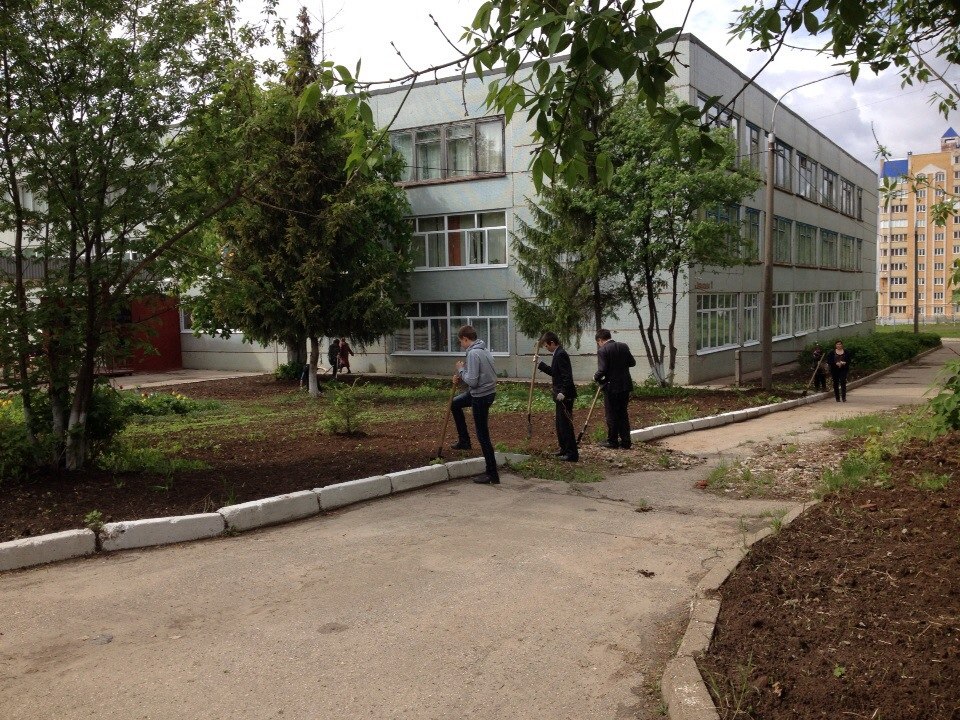 Директор:  Михалева Марина Владимировна, (8352) 58-40-42; e-mail: chebsosh2@yandex.ru;Заместители директора по учебно-воспитательной работе: Манешева Елена Юрьевна, (8352) 58-40-42; e-mail: chebsosh2@yandex.ru;Созонова Алевтина Кронидовна, (8352) 58-40-42; e-mail: chebsosh2@yandex.ru;Нестерова Инна Валерьевна, (8352)58-40-42; e-mail: chebsosh2@yandex.ru;Заместитель директора по воспитательной работе: Матросова Елена Николаевна, (8352)58-48-90; e-mail: chebsosh2@yandex.ruОтветственный работник муниципального органа образования: Саитова Асия Масхутовна,  (8352)23-42-56, e-mail: a.m.saitova@mail.ruОтветственные сотрудники ГИБДД: старший инспектор по пропаганде ОИО ОГИБДД УМВД России по г. Чебоксары капитан полиции Анастасия Николаевна  Никитина - (8352) 24-27-92;Ответственные работники ОУ за мероприятия по профилактике детского дорожно-транспортного травматизма: Матросова Елена Николаевна, заместитель директора по ВР Воскобойник Светлана Яковлевна, учитель физической культурыПреподаватель-организатор ОБЖ:   Николаев Максим Викентиевич, (8352)58-40-42;e-mail: chebsosh2@yandex.ruКоличество обучающихся: 1161 человекНаличие уголка по БДД:  имеется, расположен в фойе 1 этажаНаличие класса по БДД:  не имеется Наличие автогородка (площадки) по БДД:  не имеетсяРуководитель отряда ЮИД: учитель физической культуры Воскобойник Светлана Яковлевна, (8352)58-40-42Наличие автотранспортного средства: не имеется     Время занятий:  1-ая смена: 08:00 – 13:20                                   2-ая смена: 13:30 – 17:40Внеклассные занятия: 13.00. – 17.30.Наличие методической литературы и наглядных пособий (краткий перечень):1)   Стенд «Уголок безопасности дорожного движения».2)  Газета «Добрая дорога детства».3)   Правила дорожного движения Российской Федерации.4) Методические рекомендации по профилактике детского дорожно-транспортного травматизма в общеобразовательных школах, - Москва, .5)  Электронное пособие «Чрезвычайные приключения Юли и Ромы» для   проведения занятий по ОБЖ в начальных классах.6)   Электронное пособие «Безопасность на улицах и дорогах» по обучению ПДД.7)   Учебные плакаты «Безопасность на дорогах» (12 плакатов).8)   Плакат «Сигналы светофора» 9)   Учебные плакаты по ПДД (8 категорий дорожных знаков).Занятия по БДД (количество часов в неделю в каждом классе): работа по предупреждению ДДТТ в воспитательных планах классных руководителей по вторникам 1 час в неделю.Формы проведения мероприятий по БДД: занятия отряда ЮИД, тематические классные часы, встречи с инспекторами ГИБДД, конкурсные программы, игры,  викторины; конкурсы рисунков, плакатов, видеороликов, сочинений, родительские лектории, групповые и индивидуальные беседы, просмотры мультипликационных фильмов, практическое обучение. Нетрадиционные формы проведений занятий по ПДД: ролевые игры, работа копилки добрых дел, круглые столы по обсуждению кино - и театральных постановок, конкурсы м/м презентаций, устные журналы, творческие коллективные дела соответствующей тематики.Занятияпо правилам дорожного движенияна 2018 – 2019 учебный год1 класс (10 часов)Цель: приобретать знания и навыки поведения на улицеПрогнозируемый результат: к концу учебного года обучающиеся должны знать правила поведения на улице и закрепить на практике навыки поведения (экскурсии, прогулка по городу, поездки в общественном транспорте на культурные мероприятия).2 класс (10 часов)Цель: учиться понимать сигналы светофоров и регулировщиков; продолжить знакомство с дорожными знаками.Прогнозируемый результат: к концу учебного года обучающиеся должны знать сигналы светофоров и регулировщиков, знать дорожные знаки для пешеходов, закрепить знания на практике (использовать макеты светофора, дорожных знаков, жезл регулировщика).3-4 классы (10 часов)Цель: привить правила движения по дороге, познакомить с дорожной разметкой.Прогнозируемый результат: к концу 4 класса обучающиеся должны знать правила движения по дороге, уметь различать все виды дорожной разметки.5-6 классы (10 часов)Цель: приобретать знания дорожного движения как водитель и пассажир, закрепить знания посадки в транспорт.Прогнозируемый результат: к концу 6 класса обучающиеся должны знать теоретически и практически правила посадки в транспорт, правила дорожного движения с точки зрения водителя, пассажира.7-8 классы (10 часов)Цель: приобретать знаний, умения и навыки оказания первой медицинской помощи пострадавшим при ДТП; расширить знания учащимися дорожных знаков для велосипедистов, правил водителей велосипедов.Прогнозируемый результат: к концу 8 класса обучающиеся должны знать дорожные знаки для велосипедистов, правила водителей велосипедов; владеть некоторыми приемами по оказанию первой медицинской помощи пострадавшим при ДТП.9-11 классы (11 часов)Цель: изучить номерные, опознавательные знаки, дополнительные требования к движению велосипедистов, скутеристов; закрепить знания оказания медицинской помощи при ДТП.Прогнозируемый результат: к концу 11 класса обучающиеся должны знать опознавательные знаки транспортных средств; уметь оказывать первую медицинскую помощь при ДТПТелефоны оперативных служб: ОГИБДД УМВД России по г. ЧебоксарыАдрес: г.Чебоксары, ул. Б. Хмельницкого, д. 37 
Телефон: 24-27-35 (начальник)
62-00-22, 24-07-70 (дежурная часть)
24-27-82 (факс)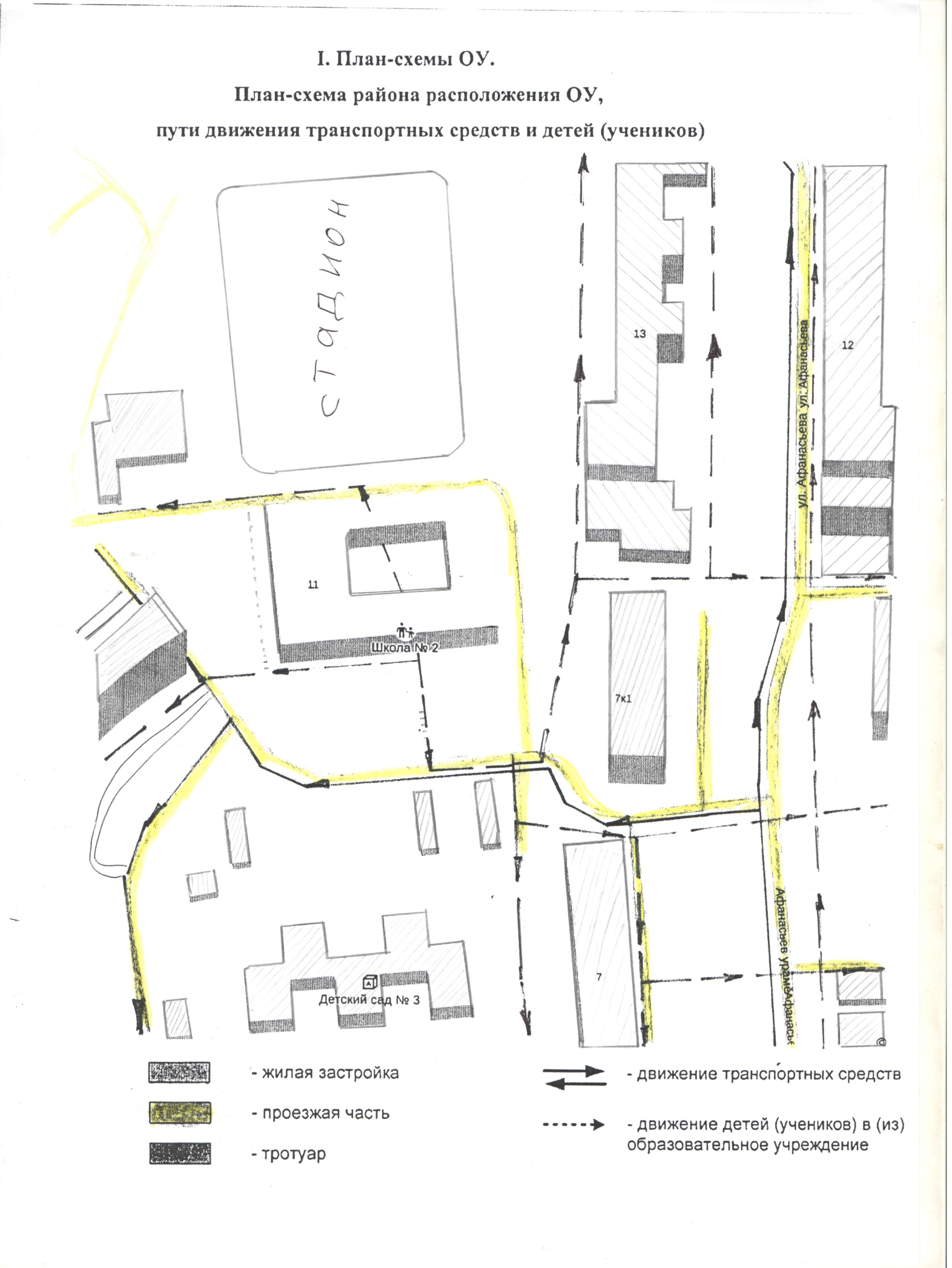 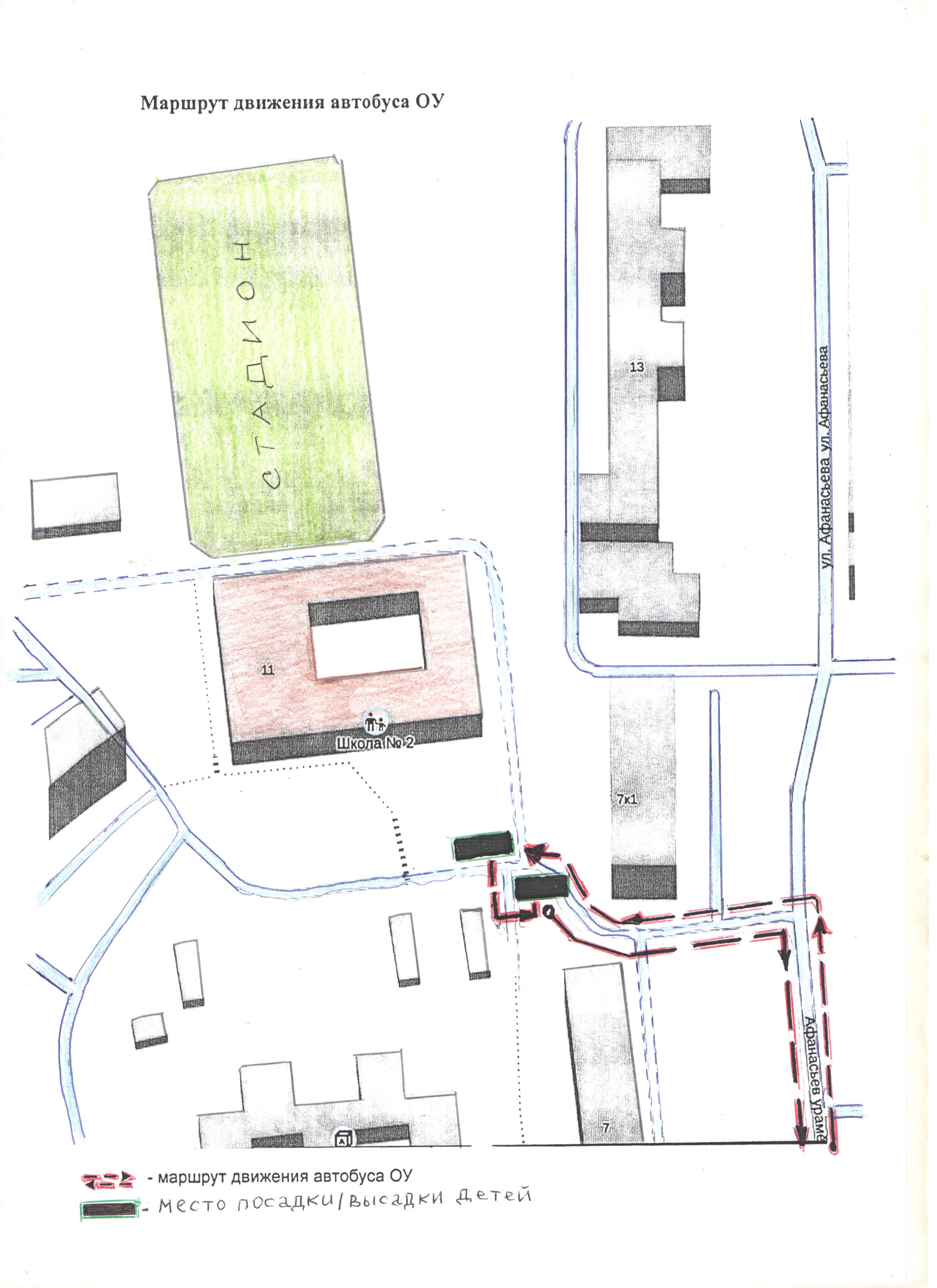 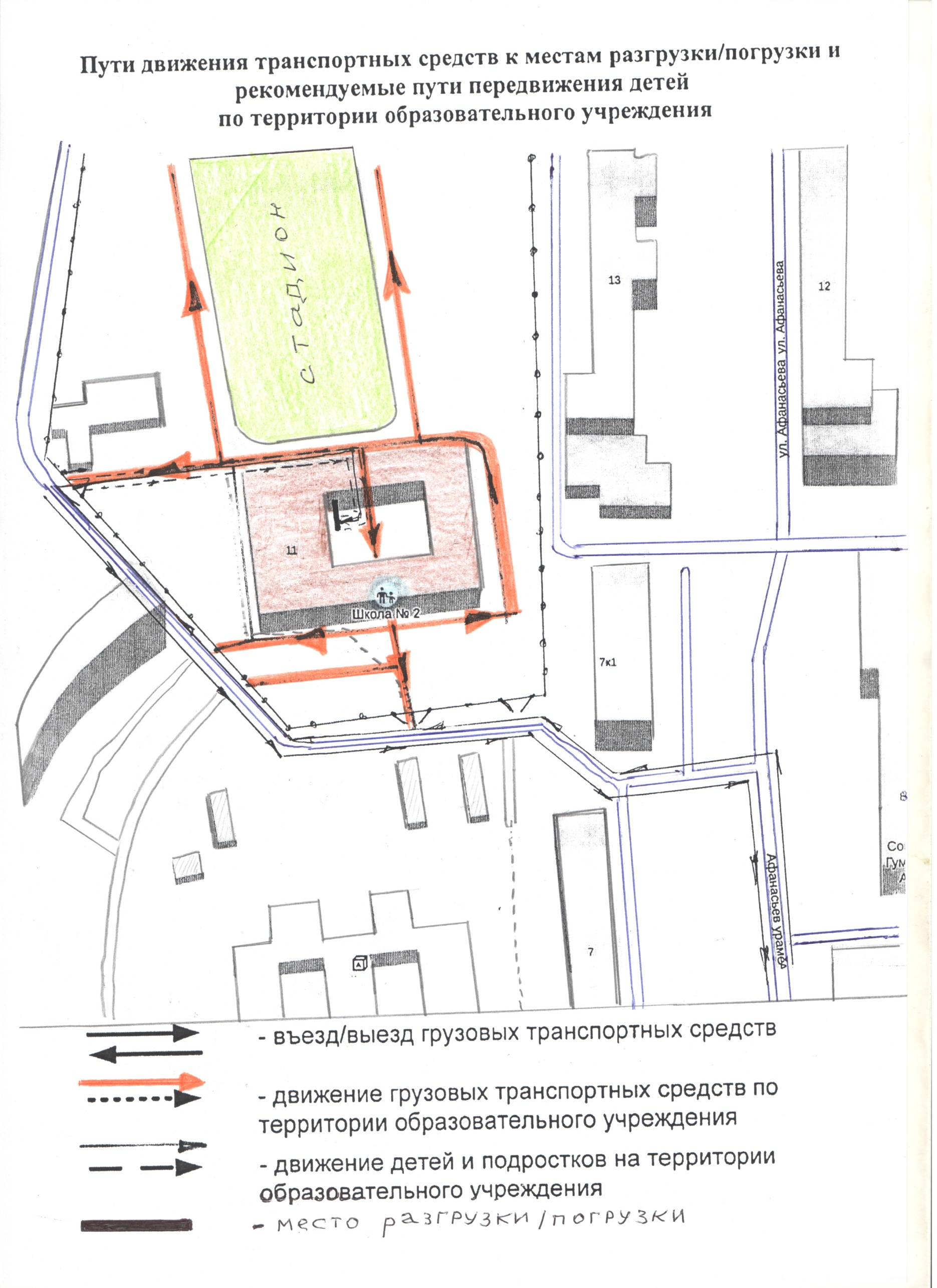 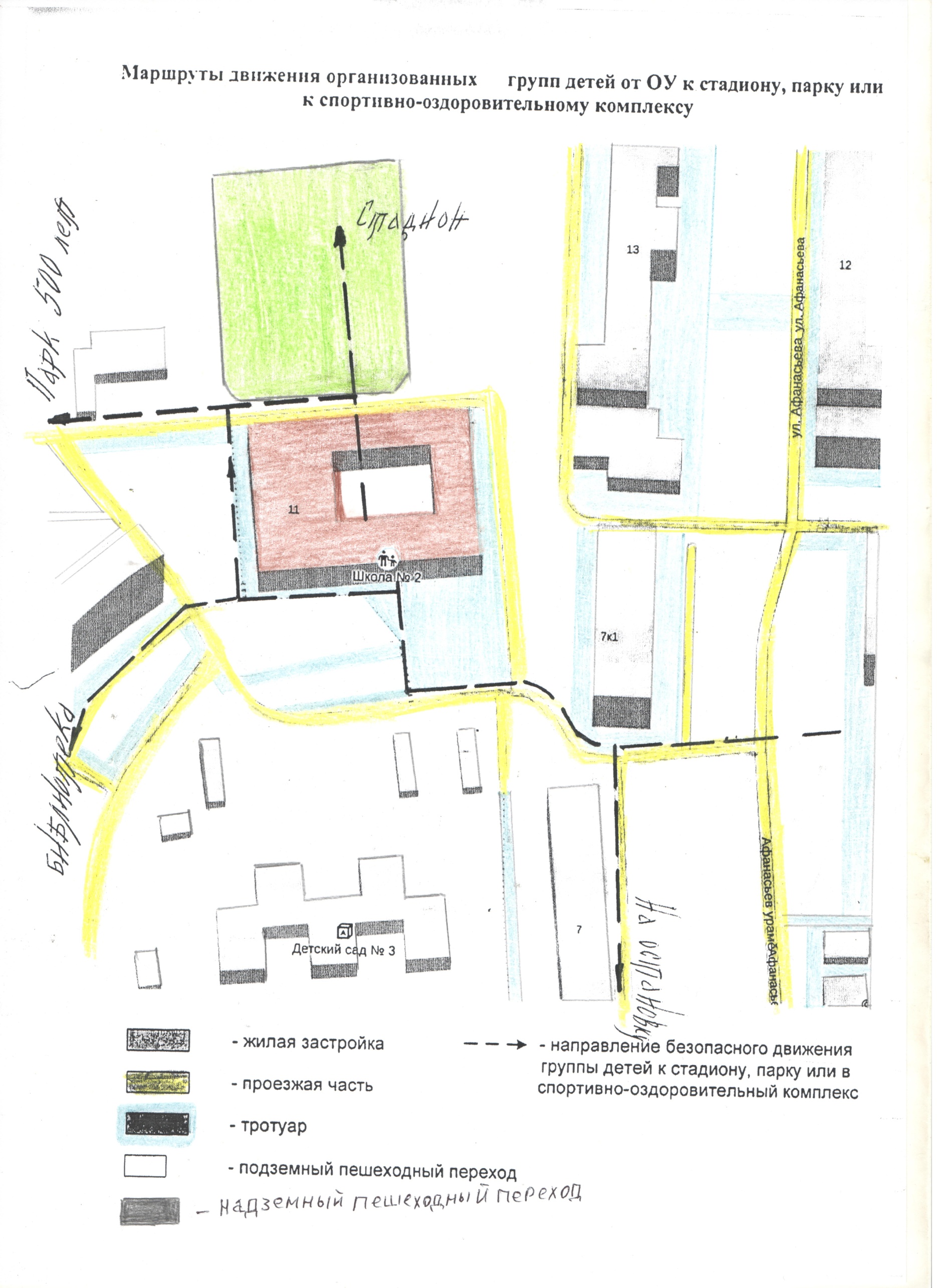 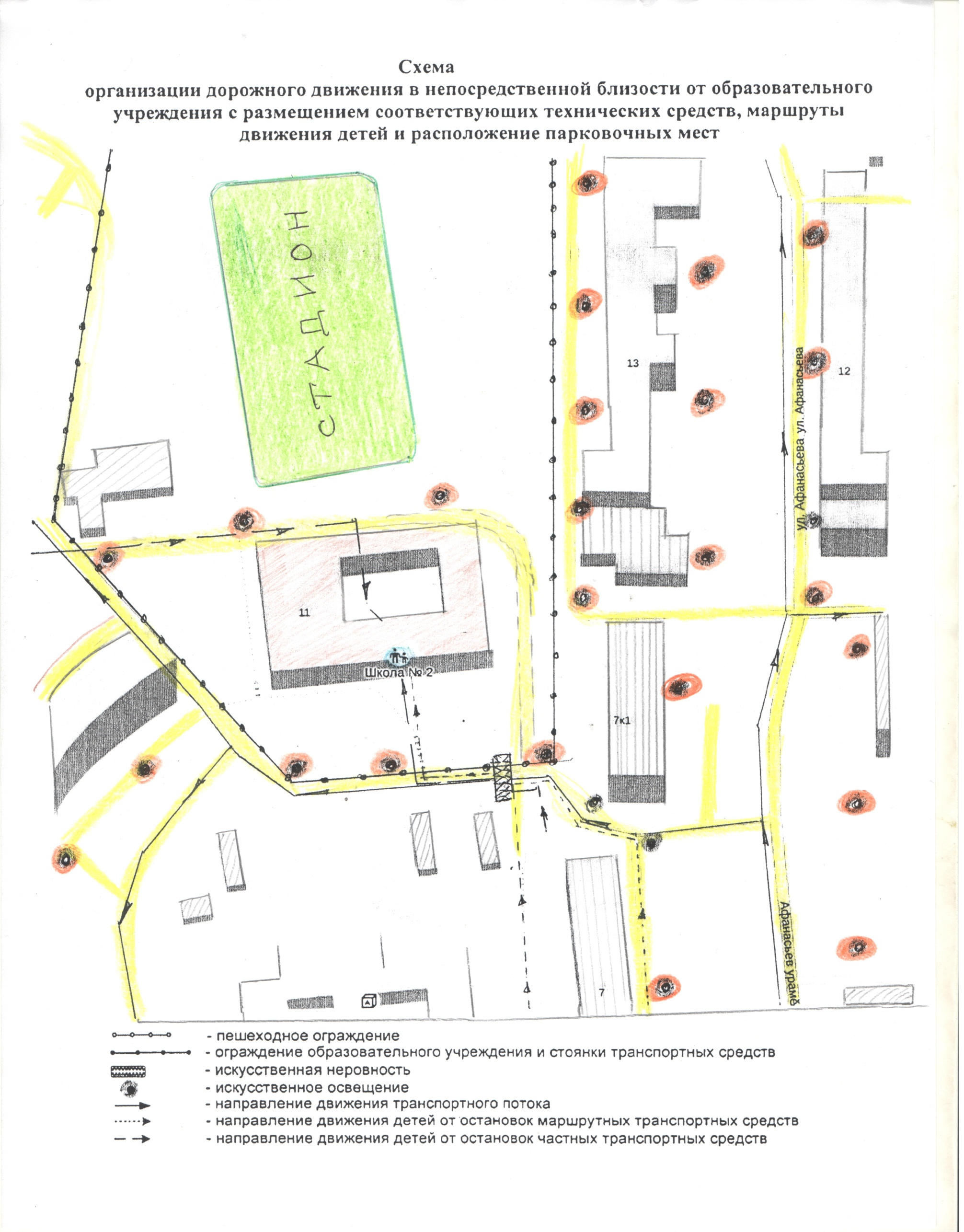 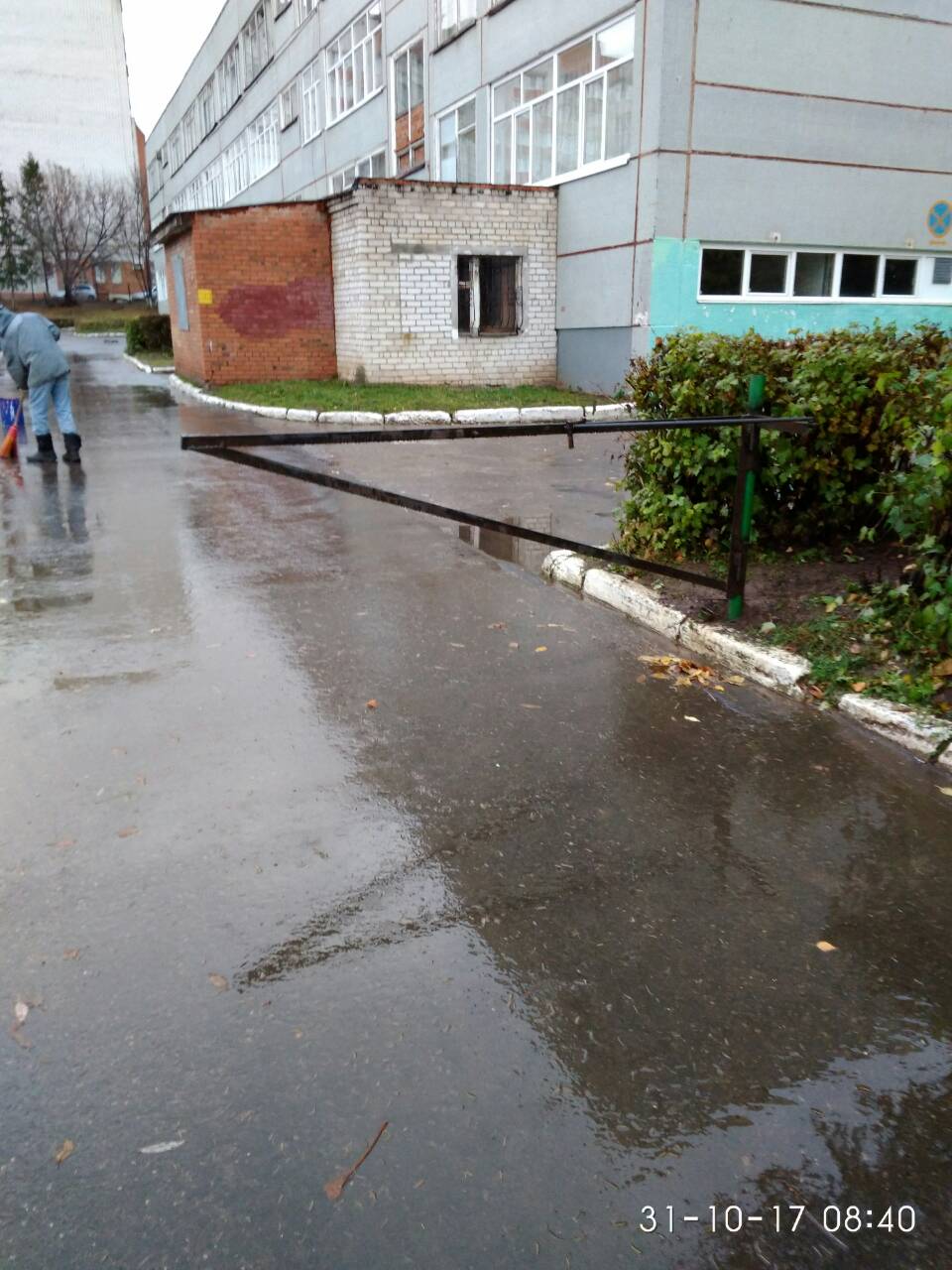 Муниципальное бюджетное общеобразовательное учреждение«Средняя общеобразовательная школа № 2» города Чебоксары Чувашской РеспубликиПРИКАЗот 27 июля 2018 года                                                                              №  О – Об организации работы по профилактике детского дорожно-транспортного травматизмав МБОУ «СОШ № 2» г. Чебоксары	В целях пропаганды знаний дорожного движения, недопущения фактов дорожно-транспортных происшествий среди обучающихся и активизации работы по профилактике детского дорожно-транспортного травматизма в 2018-2019 учебном годуПРИКАЗЫВАЮ:   Организовать работу  по пропаганде знаний дорожного  движения, профилактике детского дорожно-транспортного травматизма среди обучающихся  и недопущению фактов дорожно-транспортных происшествий в 2018-2019 учебном году.    Утвердить Паспорт дорожной безопасности образовательного учреждения на 2018-2019 учебный год.    Утвердить Наблюдательное дело по профилактике детского дорожно-транспортного травматизма на 2018-2019 учебный год.    Утвердить план работы по предупреждению детского дорожно-транспортного травматизма на учебный год.     Утвердить план работы с велосипедистами и скутеристами на 2018-2019 учебный год.    Утвердить план работы с родителями на 2018-2019 учебный год.    Утвердить план работы отряда юных инспекторов дорожного движения «Светофор» на 2018-2019 учебный год.    Назначить ответственными за проведение профилактических мероприятий и пропаганду знаний дорожного движения заместителя директора по ВР Матросову Е.Н., преподавателя -  организатора  ОБЖ Николаева М.В., руководителя отряда ЮИД  Воскобоник С.Я., классных руководителей 1-11 классов.   Объявить каждый вторник Днем профилактики ДДТТ. Заместителю директора по Матросовой Е.Н., преподавателю ОБЖ Николаеву М.В., руководителю кружка ЮИД Воскобойник С.Я., классным руководителям 1-11 классов еженедельно по вторникам проводить мероприятия, направленные на профилактику детского дорожно-транспортного травматизма и пропаганду знаний дорожного движения.Классным руководителям 1-8 классов организовать на базе классов отряды ЮИД, проводить работу с отрядами по изучению Правил дорожного движения.Заместителю директора по ВР Матросовой Е.Н., руководителю ЮИД Воскобойник С.Я., классным руководителям 1-11 классов провести работу по обеспечению обучающихся школы светоотражающими элементами в целях обеспечения безопасности детей на дорогах.Принимать активное участие в районных и городских мероприятиях в рамках месячников по обеспечению безопасности дорожного движения и акции «Внимание, дети!». Заместителю директора по ВР Матросовой Е.Н. отразить проводимую профилактическую работу по профилактике детского дорожно-транспортного травматизма в Наблюдательном деле по профилактике детского дорожно-транспортного травматизма.Учителю информатики Александровой Ф.В. создать баннер «Безопасность дорожного движения» и отразить проводимую работу по профилактике детского дорожно-транспортного травматизма на сайте школы.  Контроль за исполнением приказа оставляю за собой.                     Директор МБОУ «СОШ № 2»                 	                                           М.В. Михалёва                                                                                    г. ЧебоксарыС приказом ознакомлены:Матросова Е.Н.Воскобойник С.Я.Николаев М.В.Александрова Ф.В.Муниципальное бюджетное общеобразовательное учреждение«Средняя общеобразовательная школа № 2» города Чебоксары Чувашской РеспубликиПРИКАЗот 27 июля 2018 года                                                                              №  О – О назначении ответственного за работу по профилактике детского  дорожно-транспортного травматизма вМБОУ «СОШ № 2» г. Чебоксары	       В целях пропаганды знаний дорожного движения, недопущения фактов дорожно-транспортных происшествий среди обучающихся и активизации работы по профилактике детского дорожно-транспортного травматизма в 2018-2019 учебном годуПРИКАЗЫВАЮ: Назначить ответственными за работу по профилактике детского  дорожно-транспортного травматизма заместителя директора по ВР Матросову Елену Николаевну, учителя физической культуры Воскобойник Светлану Яковлевну.Заместителю директора по ВР Матросовой Е.Н. организовать работу  по пропаганде знаний дорожного движения, профилактике детского дорожно-транспортного травматизма.Отразить проводимую профилактическую работу по предупреждению детского дорожно-транспортного травматизма в Наблюдательном деле по профилактике детского дорожно-транспортного травматизма. Контроль за исполнением приказа оставляю за собой.      Директор МБОУ «СОШ № 2»                 	                           М.В. Михалёва                                                                                г. ЧебоксарыС приказом ознакомлены:Матросова Е.Н.Воскобойник С.Я.Муниципальное бюджетное общеобразовательное учреждение«Средняя общеобразовательная школа № 2» города Чебоксары Чувашской РеспубликиПРИКАЗот 27 июля 2018 года                                                                              №  О – О проведении месячника по обеспечению безопасности дорожного движения, профилактической акции «Внимание - дети!»в МБОУ «СОШ № 2» г. Чебоксары          В соответствии с планом мероприятий МБОУ «СОШ № 2» г. Чебоксары на 2018-2019 учебный год, в целях совершенствования работы по предупреждению детского дорожно-транспортного травматизма, закрепления школьниками правил дорожного движения, привлечения обучающихся к участию в пропаганде среди сверстников правил безопасного поведения на улицах и дорогах, приказом управления образования администрации города Чебоксары ПРИКАЗЫВАЮ:    Провести месячник по обеспечению безопасности дорожного движения, профилактическую акцию «Внимание - дети!» с 22 августа по 28 сентября 2018 года.     Утвердить план проведения месячника по обеспечению безопасности дорожного движения, профилактической акции «Внимание - дети!».    Заместителю директора по ВР Матросовой Е.Н.:       3.1.   Разработать план проведения месячника.       3.2. Провести мероприятия, направленные на профилактику детского дорожно-транспортного травматизма и пропаганду правил дорожного движения.        3.3.   Сформировать отряд юных инспекторов движения до 05 сентября 2017 года.       3.4. Назначить Матросову Е.Н., заместителя директора по воспитательной работе, Воскобойник С.Я., учителя физической культуры ответственными  за проведение профилактических мероприятий по предупреждению детского дорожно-транспортного травматизма и пропаганду правил дорожного движения.       3.5. Провести работу по обеспечению обучающихся школы светоотражающими элементами в целях обеспечения безопасности детей на дорогах.       3.6.  Провести с родителями-водителями беседы на тему «Жизнь детей зависит от вас» об обязательном применении ремней безопасности и детских удерживающих устройств, при перевозке детей в салоне автомобиля.       3.7. Принять активное участие в мероприятиях по обеспечению безопасности дорожного движения.        3.8. Представить отчет о проведении месячника в управление образования администрации города Чебоксары в срок до 02 октября 2018 года.       4.       Контроль за исполнением приказа оставляю за собой.Директор МБОУ «СОШ № 2»                 	                           М.В. Михалёва                                                                          г. ЧебоксарыС приказом ознакомлены:            Матросова Е.Н.                             Воскобойник С.Я.Муниципальное бюджетное общеобразовательное учреждение«Средняя общеобразовательная школа № 2» города Чебоксары Чувашской РеспубликиПРИКАЗот 27 июля 2018 года                                                                              №  О – О формировании подразделения юных инспекторов движения (ЮИД)в МБОУ «СОШ № 2» г. ЧебоксарыВ соответствии  с планом учебно-воспитательной работы школы на 2018-2019 учебный год,  в целях пропаганды безопасного поведения обучающихся и соблюдения обучающимися правил дорожного движения ПРИКАЗЫВАЮ:1.    Сформировать подразделение ЮИД на 2018-2019 учебный год из числа обучающихся 4-6 классов.2.      Утвердить список отряда ЮИД «Светофор» (Приложение 1).3.  Утвердить план работы отряда ЮИД «Светофор» на 2018-2019 учебный год (Приложение 2).4.   Назначить руководителем отряда ЮИД «Светофор» учителя физической культуры Воскобойник С.Я.5.  Контроль за исполнением приказа возложить на заместителя директора по ВР Матросову Е.Н.Директор МБОУ «СОШ № 2»                 	                           М.В. Михалёва                                                                          г. ЧебоксарыС приказом ознакомлены:Матросова Е.Н.Воскобойник С.Я.                                                                                                               УтвержденДиректор МБОУ «СОШ № 2»                                                                                           г. Чебоксары                                                                                                                   __________ М.В. Михалёва                                                                                               Приказ  №  О  –                                                                                                         от  27  июля  2018  г.План работы по предупреждению детского дорожно-транспортного травматизма МБОУ «СОШ № 2» г. Чебоксарына 2018-2019 учебный год Цель: Пропаганда знаний безопасности дорожного движения и предупреждение детского дорожно-транспортного травматизма.Основные задачи:Формирование у обучающихся устойчивых навыков соблюдения правил дорожного движения и общественного правосознания.Привлечение обучающихся к участию в пропаганде среди сверстников правил безопасного поведения на улицах и дорогах города. Обеспечение безопасности юных участников дорожного движения, недопущение фактов дорожно-транспортных происшествий среди обучающихся.          Заместитель директора по ВР                                                                             Е.Н. Матросова                                                                                                               Утвержден                                                                                                          Директор МБОУ «СОШ № 2»                                                                              г. Чебоксары                                                                                                        __________ М.В. Михалёва                                                                                    Приказ  №  О  –                                                                                             от  27  июля  2018  г.План работы с велосипедистами и скутеристами в МБОУ «СОШ № 2» г. Чебоксарына 2018-2019 учебный годЦель: формирование у юных велосипедистов, владельцев скутеров и мопедов сознательного и ответственного отношения к вопросам личной безопасности и безопасности окружающих во время движения по улицам города.           Заместитель  директора по ВР                                                                       Е.Н. Матросова                                                                                                                                  Утвержден                                                                                                          Директор МБОУ «СОШ № 2»                                                                              г. Чебоксары                                                                                                        __________ М.В. Михалёва                                                                                    Приказ  №  О  –                                                                                             от  27  июля  2018  г.ПЛАН                                                                                                              работы с родителями обучающихся по безопасности дорожного движения на 2018 - 2019  учебный год            Заместитель  директора по ВР                                                                       Е.Н. Матросова                                                                                                                               Утвержден                                                                                                           Директор МБОУ «СОШ № 2»                                                                               г. Чебоксары                                                                                                        __________ М.В. Михалёва                                                                                      Приказ  №  О  –                                                                                             от  27  июля  2018 г.Планработы отряда  ЮИД «Светофор» в МБОУ «СОШ № 2» г. Чебоксары на 2018-2019 учебный годЗаместитель директора по ВР                                                Е.Н. Матросова                                                                                                                                           УтвержденДиректор МБОУ «СОШ № 2»                                                                                           г. Чебоксары                                                                                                                   __________ М.В. Михалёва                                                                                               Приказ  №  О  –                                                                                                         от  27  июля  2018  г.Цель: профилактика детского травматизма и гибели детей от внешних причин, пропаганда основ безопасной жизнедеятельности, повышение правовой и педагогической компетентности родителей.Планмероприятий в рамках акции «Безопасное детство» в МБОУ « СОШ № 2» г. ЧебоксарыЗаместитель директора по ВР                                                  Е.Н. Матросова                                                                                                                      УтвержденДиректор МБОУ «СОШ № 2»                                                                                           г. Чебоксары                                                                                                                   __________ М.В. Михалёва                                                                                               Приказ  №  О  –                                                                                                         от  27  июля  2018  г.План  мероприятий по предупреждению дорожно-транспортных происшествий при организации подвоза обучающихся МБОУ «СОШ № 2» г. Чебоксарына 2018-2019 учебный год         Заместитель директора по ВР                                                                             Е.Н. Матросова Приложение 1Памятка для администрации образовательного учреждения1. Работа с субъектами воспитательного процесса: преподавателем ОБЖ, классными руководителями,  педагогами дополнительного образования, руководителями отрядов ЮИД по оказанию им методической помощи в проведении разнообразных форм проведения мероприятий по изучению Правил дорожного движения. 2. Активизация работы по предупреждению несчастных случаев с детьми на улице, организация работы отряда ЮИД по разъяснению среди школьников Правил поведения в общественных местах и предупреждению нарушений Правил дорожного движения.3. Создание и оборудование уголков (кабинетов) по безопасности движения, изготовление стендов, макетов улиц, перекрестков, светофоров, разработка методических, дидактических материалов и пособий для занятий со школьниками. 4. Создание специальных площадок (атрибутов для занятий в помещении) для практических занятий по Правилам дорожного движения. 5. Включение в программу по дополнительному образованию работы творческого объединения учащихся по изучению ПДД. 6. Работа с родителями по разъяснению Правил дорожного движения, проведение разных форм: собрания, конференции, совместные игровые программы, выставки-конкурсы творческих работ (рисунки, поделки). 7. Пропаганда Правил дорожного движения через СМИ города, школьную стенную печать, школьную ТВ студию,  видеофильмы, участие в районных и городских творческих конкурсах (рисунки, плакаты, сочинения, совместные работы детей и родителей, конспекты тематических уроков и занятий; методических разработок по проведению игровых программ, викторин, игр и др.). Оформление методической копилки по организации и проведению месячника «Внимание, дети!». Постоянный контакт администрации образовательного учреждения с инспектором ОГИБДД УВД по городу Чебоксары – необходимое условие плодотворной работы по изучению Правил дорожного движения и профилактики детского дорожно-транспортного травматизма. Приложение 2Тематика классных часов (по параллелям)1 классДорога в школу и домой.Кого называют пешеходом, водителем, пассажиром. Что такое транспорт?Какие опасности подстерегают на улицах и дорогах?Светофор.Правила поведения на тротуаре, пешеходной дорожке, обочине.Что такое проезжая часть дороги.Пешеходный переход.Что означают дорожные знаки?Экскурсия: «Я - пассажир»2 классПочему дети попадают в дорожные аварии?История появления автомобиля и «Правил дорожного движения».Что такое ГИБДД и кто такой инспектор ДПС.Новое о светофоре.Правила безопасного перехода улиц и дорог.Новое об улицах, дорогах и дорожных знаках.Правила перехода перекрёстка.Мы-пассажиры.Экскурсия: «Я - пешеход и пассажир».3 классПричины несчастных случаев на улицах и дорогах.Новое о светофоре и дорожных знаках.Что надо знать о перекрёстках и опасных поворотах транспорта.Правила перехода проезжей части дороги.Остановочный и тормозной путь автомобиля.Правила перехода железной дороги.Правила езды на велосипеде.Правила поведения в транспорте.Экскурсия: «Я - пешеход».4 классБезопасность дорожного движения. Наиболее опасные места для движения пешеходов в микрорайоне школы.Элементы  дорог. Дорожная разметка.Перекрестки и их виды. Правила перехода перекрестков.Движение по дороге в группах и колоннах. Переход дороги.Встреча - беседа с папами - водителями «Мужская работа».Движение на загородной дороге. Правила движения на загородной дороге.Места для катания на самокатах, роликах, велосипедах.Погодные условия, влияющие на безопасность дорожного движения.Культура поведения на дороге.  Ответственность  за нарушения ПДД.5 классНаш путь в школу и новые маршруты.Проверка знаний дорожного движения.Движение учащихся колонной и группой.Как перейти дорогу по сигналам светофора?Труд водителя.Предупредительные сигналы водителей.Оборудование автомобилей и мотоциклов специальными сигналами.Экскурсия по городу.Итоговое занятие.6 классНаш город.Причины дорожно-транспортных происшествий.Назначение дорожной разметки.Сигналы светофора. Сигналы регулировщика.Дорожные знаки.Дорожные знаки.Езда на велосипеде.На железной дороге.Итоговое занятие.7 классПравила безопасного движения.Викторина «Как вы знаете правила безопасного поведения на улицах и дорогах»Движение транспортных средств.Остановочный путь транспортных средств.Назначение номерных, опознавательных и предупредительных знаков и надписей на транспортных средствах.Ответственность за нарушение.Технические средства (велосипед) и требования к нему.Движение в группе велосипедистов.Итоговое занятие.8 классУмеем ли мы ходить и ездить?Способы регулирования дорожного движения.Правила перевозки пассажиров на мотоциклах и мотороллерах.На сельских дорогах.Что запрещено велосипедисту.Как вести себя при дорожно-транспортном происшествии.Извлечение из административного кодекса «Об административных нарушениях за несоблюдение ПДД»Соблюдение ПДД – залог твоей безопасности.Итоговое занятие.9 классБезопасная дорога.Дорожные знаки и дорожная разметка.Регулирование дорожного движения.Пешеходные переходы и остановки маршрутных транспортных средств.Разбор дорожно-транспортного происшествия.Викторина по истории ПДД.Основные понятия и термины ПДД.Водители и пешеходы будьте взаимно вежливы.Итоговое занятие.10 класс1. Культура дорожного движения. (Повышение культуры транспортного поведения -       источник снижения аварийности на дорогах России).2.   Причины дорожно-транспортных происшествий. (Статистические данные по   городу и республике. Бессмысленный риск своей жизнью и жизнью окружающих людей).3. Правила дорожного движения и правила личной безопасности на дорогах. (Предупредительные действия участников дорожного движения для предотвращение ДТП. Компенсация ошибок других участников движения своими предупредительными действиями).4.   Источник повышенной опасности. (Ответственность юных водителей за нарушения ПДД)5.   Особая категория участников дорожного движения. (Пожилые люди и дети в  условиях Мегаполиса)6.   Государственная инспекция безопасности дорожного движения. (Мужская профессия. Романтика и будни. Дирижер чебоксарских улиц).7.   Опасные ситуации на дорогах. (Отвлечение внимания от дороги. Автобус на противоположной стороне. Переход проезжей части, с ожиданием на разделительной полосе. Правильная оценка скорости транспорта и времени  для перехода.)8.   Подготовка водительских кадров. (Условия обучения и сдачи экзаменов на получение водительского удостоверения. Воспитание грамотных участников дорожного движения.)9.   Профилактический беседа  «Здравствуй, лето!»11 класс1.  ПДД. (Изменения и дополнения в действующие правила дорожного движения).2. Ответственность за нарушения ПДД. (Уголовная и административная ответственность. Наложение административных взысканий на пешеходов. Гражданская ответственность за причиненный вред).3. Город твоими глазами. (Недостатки в организации дорожного движения, делающие передвижение учащихся по улицам опасным).4. Агрессия на дорогах. (Причины вызывающие агрессию у участников дорожного движения. Меры по снижению собственной агрессии – отказ от соперничества и терпимое отношение к ошибкам других участников движения, отказ при необходимости от своего приоритета).5. Современный водитель и пешеход. (Скоростной автотранспорт. Физические требования к современному водителю. Значение вежливости, дисциплинированности, предупредительности, аккуратности для обеспечения безопасности движения транспортных средств. Воспитание грамотных и уважительных участников дорожного движения).6. Внимательность на дороге при подготовке к выпускным экзаменам. (Ничто не должно отвлекать внимание от зоны повышенной опасности - дороги. Навык переключения на самоконтроль).                                                                                     Приложение 3Тематика лекций для родителейДорога. Ребенок. Безопасность.Профилактика детского дорожно-транспортного травматизма.Типичные ошибки в поведении школьников на улицах.Как влияет на безопасность детей поведение родителей на дороге.Взаимодействие семьи и школы в организации воспитательной работы и обучении детей безопасному и правопослушному поведению на улицах, дорогах и в транспорте.Возрастные и психофизиологические особенности поведения школьников на улицах и на дорогах.Основные дорожные понятия. Знания, умения, навыки и привычки безопасного и правопослушного поведения детей на улицах, дорогах и в транспорте. Требования к знаниям и навыкам школьника, которому доверяется самостоятельное движение в школу и обратноПриложение 4Выписки из правил дорожного движенияРаздел 4. Обязанности пешеходов4.1. Пешеходы должны двигаться по тротуарам или пешеходным дорожкам, а при их отсутствии - по обочинам. Пешеходы, перевозящие или переносящие громоздкие предметы, а также лица, передвигающиеся в инвалидных колясках без двигателя, могут двигаться по краю проезжей части, если их движение по тротуарам или обочинам создает помехи для других пешеходов.При отсутствии тротуаров, пешеходных дорожек или обочин, а также в случае невозможности двигаться по ним пешеходы могут двигаться по велосипедной дорожке или идти в один ряд по краю проезжей части (на дорогах с разделительной полосой - по внешнему краю проезжей части).При движении по краю проезжей части пешеходы должны идти навстречу движению транспортных средств. Лица, передвигающиеся в инвалидных колясках без двигателя, ведущие мотоцикл, мопед, велосипед, в этих случаях должны следовать по ходу движения транспортных средств.При движении по обочинам или краю проезжей части в темное время суток или в условиях недостаточной видимости пешеходы обязаны иметь при себе предметы со световозвращающими элементами и обеспечивать видимость этих предметов водителями транспортных средств.4.2. Движение организованных пеших колонн по проезжей части разрешается только по направлению движения транспортных средств по правой стороне не более чем по четыре человека в ряд. Спереди и сзади колонны с левой стороны должны находиться сопровождающие с красными флажками, а в темное время суток и в условиях недостаточной видимости - с включенными фонарями: спереди - белого цвета, сзади - красного.Группы детей разрешается водить только по тротуарам и пешеходным дорожкам, а при их отсутствии - и по обочинам, но лишь в светлое время суток и только в сопровождении взрослых.4.3. Пешеходы должны пересекать проезжую часть по пешеходным переходам, в том числе по подземным и надземным, а при их отсутствии - на перекрестках по линии тротуаров или обочин.При отсутствии в зоне видимости перехода или перекрестка разрешается переходить дорогу под прямым углом к краю проезжей части на участках без разделительной полосы и ограждений там, где она хорошо просматривается в обе стороны.4.4. В местах, где движение регулируется, пешеходы должны руководствоваться сигналами регулировщика или пешеходного светофора, а при его отсутствии - транспортного светофора.4.5. На нерегулируемых пешеходных переходах пешеходы могут выходить на проезжую часть после того, как оценят расстояние до приближающихся транспортных средств, их скорость и убедятся, что переход будет для них безопасен. При пересечении проезжей части вне пешеходного перехода пешеходы, кроме того, не должны создавать помех для движения транспортных средств и выходить из-за стоящего транспортного средства или иного препятствия, ограничивающего обзорность, не убедившись в отсутствии приближающихся транспортных средств.4.6. Выйдя на проезжую часть, пешеходы не должны задерживаться или останавливаться, если это не связано с обеспечением безопасности движения. Пешеходы, не успевшие закончить переход, должны остановиться на линии, разделяющей транспортные потоки противоположных направлений. Продолжать переход можно лишь убедившись в безопасности дальнейшего движения и с учетом сигнала светофора (регулировщика).4.7. При приближении транспортных средств с включенным проблесковым маячком синего цвета (синего и красного цветов) и специальным звуковым сигналом пешеходы обязаны воздержаться от перехода проезжей части, а пешеходы, находящиеся на ней, должны незамедлительно освободить проезжую часть.4.8. Ожидать маршрутное транспортное средство и такси разрешается только на приподнятых над проезжей частью посадочных площадках, а при их отсутствии - на тротуаре или обочине. В местах остановок маршрутных транспортных средств, не оборудованных приподнятыми посадочными площадками, разрешается выходить на проезжую часть для посадки в транспортное средство лишь после его остановки. После высадки необходимо, не задерживаясь, освободить проезжую часть.При движении через проезжую часть к месту остановки маршрутного транспортного средства или от него пешеходы должны руководствоваться требованиями пунктов 4.4 - 4.7 Правил.Раздел 5. Обязанности пассажиров5.1. Пассажиры обязаны:при поездке на транспортном средстве, оборудованном ремнями безопасности, быть пристегнутыми ими, а при поездке на мотоцикле - быть в застегнутом мотошлеме;посадку и высадку производить со стороны тротуара или обочины и только после полной остановки транспортного средства.Если посадка и высадка невозможна со стороны тротуара или обочины, она может осуществляться со стороны проезжей части при условии, что это будет безопасно и не создаст помех другим участникам движения.5.2. Пассажирам запрещается:отвлекать водителя от управления транспортным средством во время его движения;при поездке на грузовом автомобиле с бортовой платформой стоять, сидеть на бортах или на грузе выше бортов;открывать двери транспортного средства во время его движения.Раздел 24. Дополнительные требования к движению велосипедов, мопедов, гужевых повозок, а также прогону животных24.1. Управлять велосипедом, гужевой повозкой (санями), быть погонщиком вьючных, верховых животных или стада при движении по дорогам разрешается лицам не моложе 14 лет, а мопедом - не моложе 16 лет.24.2. Велосипеды, мопеды, гужевые повозки (сани), верховые и вьючные животные должны двигаться только в один ряд возможно правее. Допускается движение по обочине, если это не создает помех пешеходам.Колонны велосипедистов, гужевых повозок (саней), верховых и вьючных животных при движении по проезжей части должны быть разделены на группы по 10 велосипедистов, верховых и вьючных животных и по 5 повозок (саней). Для облегчения обгона расстояние между группами должно составлять 80 – .24.3. Водителям велосипеда и мопеда запрещается:ездить, не держась за руль хотя бы одной рукой;перевозить пассажиров, кроме ребенка в возрасте до 7 лет на дополнительном сиденье, оборудованном надежными подножками;перевозить груз, который выступает более чем на  по длине или ширине за габариты, или груз, мешающий управлению;двигаться по дороге при наличии рядом велосипедной дорожки;поворачивать налево или разворачиваться на дорогах с трамвайным движением и на дорогах, имеющих более одной полосы для движения в данном направлении;двигаться по дороге без застегнутого мотошлема (для водителей мопедов).Запрещается буксировка велосипедов и мопедов, а также велосипедами и мопедами, кроме буксировки прицепа, предназначенного для эксплуатации с велосипедом или мопедом.24.4. На нерегулируемом пересечении велосипедной дорожки с дорогой, расположенном вне перекрестка, водители велосипедов и мопедов должны уступить дорогу транспортным средствам, движущимся по этой дороге.Водитель гужевой повозки (саней) при выезде на дорогу с прилегающей территории или со второстепенной дороги в местах с ограниченной обзорностью должен вести животное под уздцы.24.5. Животных по дороге следует перегонять, как правило, в светлое время суток. Погонщики должны направлять животных как можно ближе к правому краю дороги.24.6. При прогоне животных через железнодорожные пути стадо должно быть разделено на группы такой численности, чтобы с учетом количества погонщиков был обеспечен безопасный прогон каждой группы.24.7. Водителям гужевых повозок (саней), погонщикам вьючных, верховых животных и скота запрещается:оставлять на дороге животных без надзора;прогонять животных через железнодорожные пути и дороги вне специально отведенных мест, а также в темное время суток и в условиях недостаточной видимости (кроме скотопрогонов на разных уровнях);вести животных по дороге с асфальто- и цементно-бетонным покрытием при наличии иных путей.Приложение 5УТВЕРЖДЕНЫ постановлением Правительства Российской Федерации от 17 декабря 2013 г. № 1177 П Р А В И Л Аорганизованной перевозки группы детей автобусами1. Настоящие Правила определяют требования, предъявляемые при организации и осуществлении организованной перевозки группы детей, в том числе детей-инвалидов (далее - группа детей), автобусами в городском, пригородном или междугородном сообщении. 2. Для целей настоящих Правил: понятия "фрахтовщик", "фрахтователь" и "договор фрахтования" используются в значениях, предусмотренных Федеральным законом "Устав автомобильного транспорта и городского наземного электрического транспорта"; понятие "должностное лицо, ответственное за обеспечение безопасности дорожного движения" используется в значении, предусмотренном ФЗ "О безопасности дорожного движения"; понятия "образовательная организация", "организация, осуществляющая обучение" и "организация, осуществляющая образовательную деятельность" используются в значениях, предусмотренных Федеральным законом "Об образовании в Российской Федерации"; понятие "медицинская организация" используется в значении, предусмотренном Федеральным законом "Об основах охраны здоровья граждан в Российской Федерации"; понятие "организованная перевозка группы детей" используется в значении, предусмотренном Правилами дорожного движения РФ, утвержденными постановлением Совета Министров - Правительства РФ от 23 октября 1993 г. № 1090 "О правилах дорожного движения".3. Для осуществления организованной перевозки группы детей используется автобус, с года выпуска которого прошло не более 10 лет, который соответствует по назначению и конструкции техническим требованиям к перевозкам пассажиров, допущен в установленном порядке к участию в дорожном движении и оснащен в установленном порядке тахографом, а также аппаратурой спутниковой навигации ГЛОНАСС или ГЛОНАСС/GPS. 4. Для осуществления организованной перевозки группы детей необходимо наличие следующих документов: а) договор фрахтования, заключенный фрахтовщиком и фрахтователем в письменной форме, - в случае осуществления организованной перевозки группы детей по договору фрахтования; б) документ, содержащий сведения о медицинском работнике (фамилия, имя, отчество, должность), копия лицензии на осуществление медицинской деятельности или копия договора с медицинской организацией или индивидуальным предпринимателем, имеющими соответствующую лицензию, - в случае, предусмотренном пунктом 12 настоящих Правил; в) решение о назначении сопровождения автобусов автомобилем (автомобилями) подразделения Государственной инспекции безопасности дорожного движения территориального органа Министерства внутренних дел РФ (далее - подразделение Госавтоинспекции) или уведомление о принятии отрицательного решения по результатам рассмотрения заявки на такое сопровождение; г) список набора пищевых продуктов (сухих пайков, бутилированной воды) согласно ассортименту, установленному Федеральной службой по надзору в сфере защиты прав потребителей и благополучия человека или ее территориальным управлением, - в случае, предусмотренном пунктом 17 настоящих Правил; д) список назначенных сопровождающих (с указанием фамилии, имени, отчества каждого сопровождающего, его телефона), список детей (с указанием ФИО и возраста каждого ребенка); е) документ, содержащий сведения о водителе(ях) (с указанием ФИО водителя, его телефона); ж) документ, содержащий порядок посадки детей в автобус, установленный руководителем или должностным лицом, ответственным за обеспечение безопасности дорожного движения, образовательной организации, организации, осуществляющей обучение, организации, осуществляющей образовательную деятельность, медицинской организации или иной организации, индивидуальным предпринимателем, осуществляющими организованную перевозку группы детей автобусом (далее - организация), или фрахтователем, за исключением случая, когда указанный порядок посадки детей содержится в договоре фрахтования; з) график движения, включающий в себя расчетное время перевозки с указанием мест и времени остановок для отдыха и питания (далее - график движения), и схема маршрута. 5. Оригиналы документов, указанных в пункте 4 настоящих Правил, хранятся организацией или фрахтовщиком и фрахтователем (если такая перевозка осуществлялась по договору фрахтования) в течение 3 лет после осуществления каждой организованной перевозки группы детей. 6. Руководитель или должностное лицо, ответственное за обеспечение безопасности дорожного движения, организации, а при организованной перевозке группы детей по договору фрахтования - фрахтователь обеспечивает наличие и передачу не позднее чем за 1 рабочий день до начала перевозки ответственному (старшему ответственному) за организованную перевозку группы детей копий документов, предусмотренных подпунктами "б" - "з" пункта 4 настоящих Правил. В случае осуществления организованной перевозки группы детей по договору фрахтования фрахтователь обеспечивает наличие и передачу фрахтовщику не позднее чем за 1 рабочий день до начала такой перевозки копий документов, предусмотренных подпунктами "б" - "д" и "ж" пункта 4 настоящих Правил, а фрахтовщик передает фрахтователю не позднее чем за 2 рабочих дня до начала такой перевозки копии документов, предусмотренных подпунктами "е" и "з" пункта 4 настоящих Правил. 7. Руководитель или должностное лицо, ответственное за обеспечение безопасности дорожного движения, организации, а при организованной перевозке группы детей по договору фрахтования - фрахтовщик: за 2 рабочих дня до организованной перевозки группы детей обеспечивает передачу водителю (водителям) копии договора фрахтования, а также утвержденных руководителем или должностным лицом, ответственным за обеспечение безопасности дорожного движения, организации, или уполномоченным лицом фрахтовщика копии графика движения и схемы маршрута - в случае организованной перевозки группы детей по договору фрахтования;за 1 рабочий день до организованной перевозки группы детей обеспечивает передачу водителю (водителям) копий документов, предусмотренных подпунктами "б" - "г", "е" и "ж" пункта 4 настоящих Правил. При осуществлении перевозки 2 и более автобусами каждому водителю также передаются копия документа, предусмотренного подпунктом "д" пункта 4 настоящих Правил (для автобуса, которым он управляет), и сведения о нумерации автобусов при движении. 8. К управлению автобусами, осуществляющими организованную перевозку группы детей, допускаются водители, имеющие непрерывный стаж работы в качестве водителя транспортного средства категории "D" не менее 1 года и не подвергавшиеся в течение последнего года административному наказанию в виде лишения права управления транспортным средством либо административного ареста за совершение административного правонарушения в области дорожного движения. 9. Включение детей возрастом до 7 лет в группу детей для организованной перевозки автобусами при их нахождении в пути следования согласно графику движения более 4 часов не допускается. 10. Руководитель или должностное лицо, ответственное за обеспечение безопасности дорожного движения, организации, а при организованной перевозке группы детей по договору фрахтования - фрахтователь или фрахтовщик (по взаимной договоренности) обеспечивает в установленном порядке подачу заявки на сопровождение автобусов автомобилями подразделения Госавтоинспекции. 11. В ночное время (с 23 часов до 6 часов) допускается организованная перевозка группы детей к железнодорожным вокзалам, аэропортам и от них, а также завершение организованной перевозки группы детей (доставка до конечного пункта назначения, определенного графиком движения, или до места ночлега) при незапланированном отклонении от графика движения (при задержке в пути). При этом после 23 часов расстояние перевозки не должно превышать 50 километров. 12. При организованной перевозке группы детей в междугородном сообщении организованной транспортной колонной в течение более 3 часов согласно графику движения руководитель или должностное лицо, ответственное за обеспечение безопасности дорожного движения, организации, а при организованной перевозке группы детей по договору фрахтования - фрахтователь или фрахтовщик (по взаимной договоренности   обеспечивает сопровождение такой группы детей медицинским работником. 13. При неблагоприятном изменении дорожных условий (ограничение движения, появление временных препятствий и др.) и (или) иных обстоятельствах, влекущих изменение времени отправления, руководитель или должностное лицо, ответственное за обеспечение безопасности дорожного движения, организации, а при организованной перевозке группы детей по договору фрахтования - фрахтователь или фрахтовщик (по взаимной договоренности) обеспечивает принятие мер по своевременному оповещению родителей (законных представителей) детей, сопровождающих, медицинского работника (при наличии медицинского сопровождения) и соответствующее подразделение Госавтоинспекции (при сопровождении автомобилем (автомобилями) подразделения Госавтоинспекции). 14. Руководитель или должностное лицо, ответственное за обеспечение безопасности дорожного движения, организации, а при организованной перевозке группы детей по договору фрахтования - фрахтователь обеспечивает назначение в каждый автобус, осуществляющий перевозку детей, сопровождающих, которые сопровождают детей при перевозке до места назначения. Количество сопровождающих на 1 автобус назначается из расчета их нахождения у каждой двери автобуса, при этом один из сопровождающих является ответственным за организованную перевозку группы детей по соответствующему автобусу и осуществляет координацию действий водителя (водителей) и других сопровождающих в указанном автобусе. 15. В случае если для осуществления организованной перевозки группы детей используется 2 и более автобуса, руководитель или должностное лицо, ответственное за обеспечение безопасности дорожного движения, организации, а при организованной перевозке группы детей по договору фрахтования - фрахтователь назначает старшего ответственного за организованную перевозку группы детей и координацию действий водителей и ответственных по автобусам, осуществляющим такую перевозку. Нумерация автобусов при движении присваивается руководителем или должностным лицом, ответственным за обеспечение БДД, организации, а при организованной перевозке группы детей по договору фрахтования - фрахтовщиком и передается фрахтователю не позднее чем за 2 рабочих дня до начала такой перевозки для подготовки списка детей. 16. Медицинский работник и старший ответственный за организованную перевозку группы детей должны находиться в автобусе, замыкающем колонну. 17. В случае нахождения детей в пути следования согласно графику движения более 3 часов в каждом автобусе руководитель или должностное лицо, ответственное за обеспечение безопасности дорожного движения, организации, а при организованной перевозке группы детей по договору фрахтования - фрахтователь или фрахтовщик (по взаимной договоренности) обеспечивает наличие наборов пищевых продуктов (сухих пайков, бутилированной воды) из ассортимента, установленного Федеральной службой по надзору в сфере защиты прав потребителей и благополучия человека или ее территориальным управлением. Приложение 6Пользовательский поискНациональный стандарт Российской Федерации. ГОСТ Р 52605-2006 «Технические средства организации дорожного движения. Искусственные неровности. Общие технические требования. Правила применения»ГОСТ Р 52605-2006Группа Д28НАЦИОНАЛЬНЫЙ СТАНДАРТ РОССИЙСКОЙ ФЕДЕРАЦИИТехнические средства организации дорожного движенияИСКУССТВЕННЫЕ НЕРОВНОСТИОбщие технические требования. Правила примененияОКС 93.080.30ОКП 52 1000Дата введения 2008-01-01ПредисловиеЦели и принципы стандартизации в Российской Федерации установлены Федеральным законом от 27 декабря . N 184-ФЗ "О техническом регулировании", а правила применения национальных стандартов Российской Федерации - ГОСТ Р 1.0-2004 "Стандартизация в Российской Федерации. Основные положения"Сведения о стандарте1 РАЗРАБОТАН Федеральным государственным унитарным предприятием "РОСДОРНИИ" (ФГУП "РОСДОРНИИ") по заказу Федерального дорожного агентства2 ВНЕСЕН Техническим комитетом по стандартизации ТК 278 "Безопасность дорожного движения" и Техническим комитетом по стандартизации ТК 418 "Дорожное хозяйство"3 УТВЕРЖДЕН И ВВЕДЕН В ДЕЙСТВИЕ Приказом Федерального агентства по техническому регулированию и метрологии от 11 декабря . N 295-ст4 ВВЕДЕН ВПЕРВЫЕИнформация об изменениях к настоящему стандарту публикуется в ежегодно издаваемом информационном указателе "Национальные стандарты", а текст изменений и поправок - в ежемесячно издаваемых информационных указателях "Национальные стандарты". В случае пересмотра (замены) или отмены настоящего стандарта соответствующее уведомление будет опубликовано в ежемесячно издаваемом информационном указателе "Национальные стандарты". Соответствующая информация, уведомление и тексты размещаются также в информационной системе общего пользования - на официальном сайте Федерального агентства по техническому регулированию и метрологии в сети Интернет1 Область примененияНастоящий стандарт распространяется на искусственные неровности, устраиваемые на проезжей части дорог и улиц городов и сельских поселений (далее - дороги) Российской Федерации.Стандарт устанавливает общие технические требования к искусственным неровностям для принудительного ограничения скорости движения транспортных средств и правила их применения.2 Нормативные ссылкиВ настоящем стандарте использованы нормативные ссылки на следующие стандарты:ГОСТ Р 50597-93 Автомобильные дороги и улицы. Требования к эксплуатационному состоянию, допустимому по условиям обеспечения безопасности дорожного движенияГОСТ Р 51256-99 Технические средства организации дорожного движения. Разметка дорожная. Типы и основные параметры. Общие технические требованияГОСТ Р 52289-2004 Технические средства организации дорожного движения. Правила применения дорожных знаков, разметки, светофоров, дорожных ограждений и направляющих устройствГОСТ Р 52290-2004 Технические средства организации дорожного движения. Знаки дорожные. Общие технические требованияГОСТ Р 52399-2005 Геометрические элементы автомобильных дорогПримечание - При пользовании настоящим стандартом целесообразно проверить действие ссылочных стандартов в информационной системе общего пользования - на официальном сайте Федерального агентства по техническому регулированию и метрологии в сети Интернет или по ежегодно издаваемому информационному указателю "Национальные стандарты", который опубликован по состоянию на 1 января текущего года, и по соответствующим ежемесячно издаваемым информационным указателям, опубликованным в текущем году. Если ссылочный стандарт заменен (изменен), то при пользовании настоящим стандартом следует руководствоваться замененным (измененным) стандартом. Если ссылочный стандарт отменен без замены, то положение, в котором дана ссылка не него, применяется в части, не затрагивающей эту ссылку.3 Термины и определенияВ настоящем стандарте применены следующие термины с соответствующими определениями:3.1 искусственная неровность; ИН: Специально устроенное возвышение на проезжей части для принудительного снижения скорости движения, расположенное перпендикулярно к оси дороги.3.2 гребень ИН: Линия, перпендикулярная в плане к оси дороги, соединяющая наиболее возвышенные над проезжей частью точки ИН.3.3 высота ИН: Кратчайшее расстояние от гребня ИН на оси дороги до уровня проезжей части.3.4 продольный профиль ИН: Сечение, создаваемое при пересечении ИН вертикальной плоскостью, расположенной по ее гребню, перпендикулярно к проезжей части дороги.3.5 поперечный профиль ИН: Сечение, создаваемое при пересечении ИН вертикальной плоскостью, расположенной по оси дороги.4 Технические требования4.1 Общие требования4.1.1 ИН устраивают на отдельных участках дорог для обеспечения принудительного снижения максимально допустимой скорости движения транспортных средств до  и менее.4.1.2 Конструкции ИН в зависимости от технологии изготовления подразделяют на монолитные и сборно-разборные.4.1.3 Длина ИН должна быть не менее ширины проезжей части. Допустимое отклонение - не более  с каждой стороны дороги.4.1.4 На участке для устройства ИН должен быть обеспечен водоотвод с проезжей части дороги.4.1.5 Для информирования водителей участки дорог с ИН должны быть оборудованы техническими средствами организации дорожного движения: дорожными знаками и разметкой.4.2 Требования к монолитным конструкциям4.2.1 Монолитные конструкции ИН должны быть изготовлены из асфальтобетона.В зависимости от поперечного профиля ИН подразделяют на два типа:- волнообразные (см. рисунок 1а);- трапециевидные (см. рисунок 1б).Рисунок 1 - Поперечные профили ИН4.2.2 Тип продольного профиля ИН выбирают с учетом наличия около нее дождеприемных колодцев с верховой стороны дороги на спуске и в зависимости от направления поперечного стока воды на проезжей части.Различают следующие типы:I - при двустороннем поперечном уклоне проезжей части и отсутствии дождеприемных колодцев с верховой стороны дороги на спуске у ИН (см. рисунок 2а);II - при двустороннем поперечном уклоне проезжей части и наличии дождеприемных колодцев с верховой стороны дороги на спуске у ИН (см. рисунок 2б);III - при одностороннем поперечном уклоне проезжей части и отсутствии дождеприемного колодца в нижнем лотке с верховой стороны дороги на спуске у ИН (см. рисунок 2в);IV - при одностороннем поперечном уклоне проезжей части и наличии дождеприемного колодца в нижнем лотке с верховой стороны дороги на спуске у ИН (см. рисунок 2г).Рисунок 2 - Продольные профили ИН4.2.3 Параметры ИН следует принимать исходя из максимально допустимой скорости движения на участке дороги, указываемой на знаке, в соответствии с таблицей 1.Таблица 1                                                 Размеры в метрахНа дорогах, по которым осуществляется регулярное движение безрельсовых маршрутных транспортных средств, параметры ИН следует принимать в соответствии с таблицей 2.Таблица 2                                              Размеры в метрах4.3 Требования к сборно-разборным конструкциям4.3.1 Сборно-разборная конструкция ИН может состоять из ряда однотипных геометрически совместимых основных и краевых элементов.4.3.2 Основной и краевой элементы могут состоять из одной (см. рисунок 3а) или двух частей (см. рисунок 3б), которые геометрически совместимы друг с другом и имеют отверстия для крепления к покрытию дороги.Рисунок 3 - Конструкция сборно-разборной ИН4.3.3 В конструкции должна быть предусмотрена возможность монтажа и демонтажа на покрытии дороги, а также замены отдельных ее элементов и частей с использованием специального инструмента.4.3.4 Размеры элементов ИН следует принимать в зависимости от требуемого ограничения максимально допустимой скорости движения в соответствии с таблицей 3.Таблица 3                                                             Размеры в метрах4.3.5 Каждый элемент ИН может быть выполнен в виде однослойной или двухслойной конструкции.4.3.6 ИН должна иметь поверхность, обеспечивающую коэффициент сцепления в соответствии с требованиями ГОСТ Р 50597.4.3.7 Твердость ИН, изготовленной из эластичного материала, по Шору А, измеренная на рабочей поверхности не менее чем в пяти точках, не менее  от края, должна быть от 55 до 80 условных единиц.4.4 Для обеспечения видимости в темное время суток на поверхность ИН должны быть нанесены световозвращающие элементы, ориентированные по направлению движения транспортных средств. Площадь световозвращающих элементов должна быть не менее 15% общей площади ИН.4.5 Световозвращающие элементы выполняют из полимерных лент или иных материалов в соответствии с ГОСТ Р 51256. Значения коэффициента яркости и коэффициента световозвращения таких элементов должны соответствовать требованиям ГОСТ Р 51256 для дорог I категории и магистральных улиц непрерывного движения. При разрушении или отслаивании световозвращающих элементов, а также снижении в процессе эксплуатации их светотехнических характеристик до значений ниже нормативных, световозвращающие элементы должны быть заменены на новые.4.6 Не допускается эксплуатация ИН с отсутствующими отдельными элементами и выступающими или открытыми элементами крепежа.В случае нарушения целостности ИН из-за потери одного или нескольких элементов оставшийся в дорожном покрытии крепеж не должен служить причиной повреждения шин.4.7 При демонтаже ИН одновременно должны быть удалены крепежные элементы, оставшиеся отверстия на покрытии автомобильной дороги заделаны, а предупреждающие дорожные знаки и разметка ликвидированы.4.8 В комплект искусственной неровности должны входить:- основные и краевые элементы;- крепежные элементы;- паспорт изделия;- инструкция по монтажу.5 Методы контроля искусственных неровностей5.1 Техническое состояние ИН контролируют визуально.Контроль световозвращающих элементов - по ГОСТ Р 51256.5.2 При осмотре ИН сборно-разборной конструкции проверяют наличие всех элементов, их состояние и плотность прилегания к покрытию дороги.5.3 При осмотре монолитной конструкции ИН проверяют отсутствие просадок, выбоин, иных повреждений. Предельные размеры повреждений покрытия проезжей части и сроки их ликвидации устанавливают в соответствии с ГОСТ Р 50597.5.4 При обнаружении какого-либо дефекта ИН срок его устранения не должен превышать трех суток.6 Правила применения искусственных неровностей6.1 ИН устраивают на дорогах с асфальтобетонными и цементобетонными покрытиями на участках с искусственным освещением.6.2 ИН устраивают на основе анализа причин аварийности на конкретных участках дорог с учетом состава и интенсивности движения и дорожных условийИН устраивают:- перед детскими и юношескими учебно-воспитательными учреждениями, детскими площадками, местами массового отдыха, стадионами, вокзалами, магазинами и другими объектами массовой концентрации пешеходов, на транспортно-пешеходных и пешеходно-транспортных магистральных улицах районного значения, на дорогах и улицах местного значения, на парковых дорогах и проездах [1];- перед опасными участками дорог, на которых введено ограничение скорости движения до  и менее, установленное дорожным знаком 3.24 "Ограничение максимальной скорости" или 5.3.1 "Зона с ограничением максимальной скорости";- перед въездом на территорию, обозначенную знаком 5.21 "Жилая зона";- перед нерегулируемыми перекрестками с необеспеченной видимостью транспортных средств, приближающихся по пересекаемой дороге, на расстоянии от 30 до  до дорожного знака 2.5 "Движение без остановки запрещено";- от 10 до  до начала участков дорог, являющихся участками концентрации дорожно-транспортных происшествий;- от 10 до  до наземных нерегулируемых пешеходных переходов у детских и юношеских учебно-воспитательных учреждений, детских площадок, мест массового отдыха, стадионов, вокзалов, крупных магазинов, станций метрополитена;- с чередованием через  друг от друга в зоне действия дорожного знака 1.23 "Дети".6.3 Не допускается устраивать ИН в следующих случаях:- на дорогах федерального значения;- на дорогах регионального значения с числом полос движения 4 и более (кроме участков, проходящих по территории городов и населенных пунктов с числом жителей более 1000 человек);- на остановочных площадках общественного транспорта или соседних с ними полосах движения и отгонах уширений проезжей части;- на мостах, путепроводах, эстакадах, в транспортных тоннелях и проездах под мостами;- на расстоянии менее  от железнодорожных переездов;- на магистральных дорогах скоростного движения в городах и магистральных улицах общегородского значения непрерывного движения [2];- на подъездах к больницам, станциям скорой медицинской помощи, пожарным станциям, автобусным и троллейбусным паркам, гаражам и площадкам для стоянки автомобилей аварийных служб и другим объектам сосредоточения специальных транспортных средств;- над смотровыми колодцами подземных коммуникаций.6.4 Допускается совмещение ИН монолитной конструкции трапециевидного профиля с наземными нерегулируемыми пешеходными переходами вблизи детских и юношеских учебно-воспитательных учреждений, детских площадок на улицах местного значения в жилых кварталах городов с обеспечением прохода пешеходов по центральной горизонтальной площадке ИН шириной не менее  при условии ограничения движения пешеходов по наклонному участку возвышающегося пешеходного перехода с помощью ограждений.6.5 Уменьшение высоты монолитной искусственной неровности до нуля к лотку, расположенному вдоль бордюрного камня (см. рисунки 2а, в), принимают с уклоном 1:6 на приподнятых пешеходных переходах и 1:4 - в остальных случаях.6.6 Допускается обеспечивать отвод воды у монолитной ИН без уменьшения ее высоты (см. рисунки 2б, г) при наличии дождеприемных колодцев, сооружаемых у ИН с каждой стороны улицы (при продольном уклоне лотка менее 5+) или с одной (верховой) стороны улицы (при продольном уклоне лотка 3+ и более).6.7 ИН устраивают на участках дорог с обеспеченным нормативным расстоянием видимости поверхности дороги в соответствии с ГОСТ Р 52399 с максимальным приближением к имеющимся мачтам искусственного освещения, а в необходимых случаях и с установкой около ИН новых опор наружного освещения. Уровень освещенности проезжей части на таких участках должен быть не менее 10 лк.6.8 Протяженность участка дороги с принудительным ограничением максимально допустимой скорости движения не должна превышать значений, указанных в таблице 4, а общее число ИН на таком участке дороги не должно быть более пяти.Таблица 47 Оборудование техническими средствами организации дорожного движения участков дорог с искусственными неровностями7.1 Участки дорог, на которых устроены ИН, следует оборудовать дорожными знаками и дорожной разметкой в соответствии с ГОСТ Р 52289, ГОСТ Р 52290 и ГОСТ Р 51256.7.2 Перед ИН на ближней границе ее или разметки устанавливают дорожные знаки 1.17 "Искусственная неровность" и 5.20 "Искусственная неровность".7.3 Предупреждение водителей о нескольких последовательно расположенных искусственных неровностях обеспечивается применением таблички 8.2.1 "Зона действия", установленной совместно с предупреждающим дорожным знаком 1.17 "Искусственная неровность".7.4 Если на участке дороги выбраны размеры ИН для максимально допустимой скорости движения, отличающейся от скорости движения на предшествующем участке дороги на  и более, применяют ступенчатое ограничение скорости с последовательной установкой знаков 3.24 "Ограничение максимальной скорости" в соответствии с требованиями ГОСТ Р 52289.7.5 В случае применения различных конструкций ИН линии разметки на дорожное покрытие и на бордюрный камень наносят в соответствии с рисунком 4.а - монолитная конструкция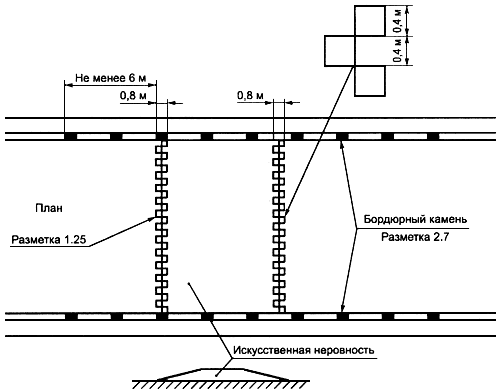 б - сборно-разборная конструкция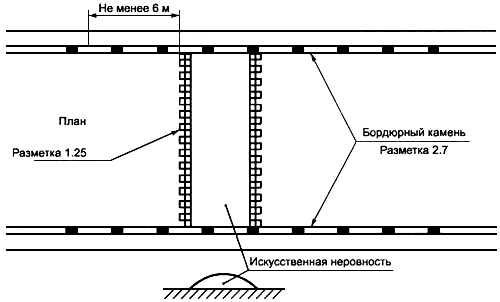 Рисунок 4 - Пример нанесения разметки 1.25 и 2.7 при устройстве ИНПри необходимости устройства возвышающегося наземного пешеходного перехода, совмещенного с ИН, нанесение линии разметки наносят в соответствии с рисунком 5.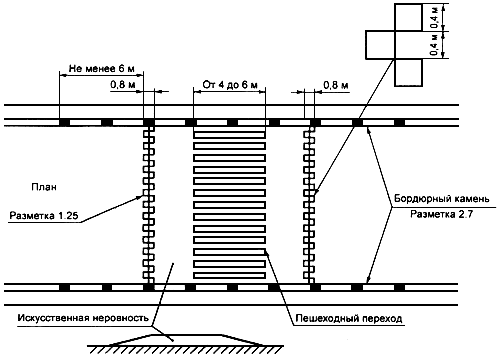 Рисунок 5 - Пример нанесения разметки 1.25 и 2.7 в случаевозвышающегося пешеходного перехода, совмещенного с ИНБиблиография[1] СНиП 2.07.01-89 Градостроительство. Планировка и застройка городских и сельских поселений[2] СНиП 2.05.02-85 Автомобильные дорогиЭлектронный текст документаподготовлен ЗАО "Кодекс" и сверен по:официальное изданиеМ.: Стандартинформ, 2007Приложение 7Инструкция педагога, ответственного за организацию в общеобразовательном учреждении работы по профилактике детского дорожно-транспортного травматизма;Выписка из должностной инструкции заместителя директора школы по  ВР:Функции:Организация работы по профилактике детского дорожно-транспортного травматизма.Должностные обязанности:Заместитель директора школы по воспитательной работе выполняет следующие должностные обязанности:   Под руководством директора организует совместно с педагогами работу по предупреждению детского дорожно-транспортного травматизма среди учащихся и родителей.   Руководствуется приказами, инструкциями, действующими нормативными документами по предупреждению детского дорожно-транспортного травматизма, Правилами дорожного движения, использует учебники, методические пособия, утвержденные и рекомендованные Министерством образования РФ, поддерживает связь с инспектором по пропаганде и специалистом органа управления образования. Осуществляет профилактическую деятельность по предупреждению детского дорожно-транспортного травматизма в соответствии с планом совместных мероприятий ГИБДД и управления образования. Составляет общешкольный план по профилактике детского дорожно-транспортного травматизма.   Предоставляет в управление образования и ГИБДД необходимую документацию в установленные сроки. Осуществляет помощь педагогам школы в планировании работы по данному направлению.   Контролирует процесс обучения школьников в рамках программы «Основы безопасного поведения на улицах и дорогах» среди 5-11 классов.Организует агитационно-массовую работу по безопасности дорожного движения через стенную печать, показ видеофильмов, проведение лекций и бесед, конкурсов, игр, викторин тематической направленности.   Контролирует выполнение мероприятий плана школы и планов воспитательно-образовательной работы по профилактике детского дорожно-транспортного травматизма и воспитанию у детей культуры безопасного поведения на улицах и дорогах. Регулярно на педсовете информирует администрацию школы и педагогов о состоянии детского дорожно-транспортного травматизма, о результатах проведенной работы. Принимает участие в общешкольные родительских собраниях по вопросам роли семьи в профилактике детского дорожно-транспортного травматизма, привлекает совместно с классными руководителями родителей к работе по профилактике ДДТТ.Организует проверку состояния прилегающей территории к образовательному учреждению требованиям обеспечения безопасности дорожного движения. Выявляет наиболее опасные места возле школы и подготавливает   предложения  по дополнительному обустройству прилегающей территории школы  знаками безопасности  дорожного движения. Создает учебно-материальную базу по обучению правилам дорожного движения  и безопасного поведения на улицах и дорогах,  разрабатывает совместно с  педагогами методическую  литературу.   Ведет информационный бюллетень по фактам дорожно-транспортных происшествий с участием детей. По фактам ДТП с участием учащегося школы  на основании  представления           информации   из ГИБДД и управления образования  проводит педагогическое расследование с выяснением причин и  условий способствовавших, дорожно-транспортному происшествию,  предоставляет отчет о проделанной работе в  управление образования в течение 10 дней с момента получения информации о факте ДТП.Контролирует работу руководителя  внутришкольного отряда ЮИД,проведение занятий с  юидовцами, ведение документации  отряда. Подготовку отряда к районному соревнованию  отрядов ЮИД « Безопасное колесо». Организует общешкольные уголки по профилактике детского дорожно-транспортного травматизма, контролирует наличие и информационную насыщенность  уголков  по БДД в классных  кабинетах.   Приложение 8Методические рекомендации для проведения «минуток безопасностиМинутки безопасности” лучше проводить на последнем уроке, перед уходом детей из школы. Обсуждать один вопрос, обязательно напоминая детям о необходимости соблюдения Правил дорожного движения, о дисциплине и осторожности. Вопросы можно разнообразить, приводить факты конкретных дорожно-транспортных происшествий с участием детей.Минутка» - это кратковременное занятие по безопасности движения (1-2 минуты), которое проводится педагогом непосредственно перед тем, как дети пойдут домой.Цель «минутки» - повлиять на процесс стихийного формирования навыков поведения на улице во время движения по ней путем создания у детей соответствующей установки, ориентировки мышления на вопросы «дороги» и «безопасности». Ребенок, выйдя на улицу, осознанно или неосознанно изучает ее, познавая «секреты». Улица лишь на первый взгляд проста, а в действительности сложна, имеет ряд «ловушек» - обманчивых ситуаций.Методика проведения «минутки»Внимание детей переключается на вопросы безопасности движения путем разбора проблемного вопроса. Выслушав мнение нескольких детей по поставленному вопросу, воспитатель (учитель) поправляет их и дает свое объяснение. Важно создание ситуации столкновения мнений, спора, разнообразия объяснения одного и того же явления детьми.За день в образовательном учреждении ребенок получает полезные сведения по безопасности движения, рассмотренные в проблемной и занимательной форме.Продолжением «минутки», ее практическим приложением является движение детей из образовательного учреждения по улице.Детям предлагаются задания по наблюдению обстановки на улице (за движением автомобилей, пешеходов на остановках, перекрестках, обращение внимания по пути на различные предметы, мешающие обзору улицы).Родители, сопровождающие детей, в процессе движения домой используют наблюдение и правильно оценивают обстановку, задавая детям вопросы.«МИНУТКИ БЕЗОПАСНОСТИ»(вопросы и ответы)		1. Почему надо переходить дорогу по пешеходным переходам?— Водитель знает, что в этих местах разрешается движение пешеходов, он снижает скорость, более внимателен. Пешеход, который переходит дорогу не там, где положено, сам может пострадать и мешает движению транспорта.	2. Почему нельзя переходить дорогу на красный или желтый сигнал светофора?— Когда для пешеходов включен красный, для водителей горит зеленый. Видя зеленый сигнал, водитель едет быстро, не ожидая появления пешеходов.	3. Почему опасно перебегать дорогу?—  Когда человек бежит, ему трудно наблюдать, видеть проезжую часть, приближающуюся машину.	4. Чем опасен выход на дорогу из-за стоящего автомобиля?— Когда машина стоит, она закрывает обзор дороги, пешеход не может увидеть другую машину, которая едет позади стоящей. Надо помнить: если машина стоит, за ней может быть скрыта опасность.	5. Почему нельзя ходить по проезжей части?— Даже по краю проезжей части дороги ходить опасно, может задеть машина. Ходить надо только по тротуару.	6. Почему пешеходный переход без светофора опаснее, чем переход со светофором?— Переход без светофора опаснее, потому что надо уметь определить, далеко ли машина, быстро она едет или медленно. При этом из-за медленно идущей машины, может выехать встречная?	7. Чем опасен переход, когда одна машина обгоняет другую?— В тот момент, когда одна машина обгоняет другую, скорость обгоняющей машины намного больше. Пешеход может не заметить обгоняющую машину. Водитель обгоняющей машины тоже может не заметить пешехода. 	8. Сколько метров машина будет ехать при торможении, если водитель захочет остановиться?— В зависимости от скорости может двигаться 36-. В гололед намного больше. Кроме того, пока водитель нажмет на тормоза, машина проедет несколько метров без торможения.	9. Почему опасно играть рядом с дорогой?— Во время игры можно забыть об опасности, выбежать на дорогу и попасть под колеса автомобиля.	10. О чем надо помнить человеку, выходящему из автобуса?— О том, что стоящий автобус, мешает заметить приближающийся транспорт. Надо подождать, пока автобус отъедет от остановки.	11. Как надо шагать с тротуара на проезжую часть дороги?— Всегда надо остановиться, чтобы осмотреться, настроиться на переход.	12. В чем опасность спешки на улице?— Когда человек спешит, он не так внимателен, в таком состоянии легко не заметить движущийся автомобиль.	13. Как быть, если пешеходу приходится выходить на дорогу из-за деревьев, кустов и т.п.?— Приостановиться и осмотреть ту часть дороги, которая была скрыта за предметом.	14. Почему нельзя цепляться за транспорт?— Потому что можно сорваться и попасть под колеса автомашины, к которой прицепился, или машины, которая едет сзади.	15. Как регулируется движение пешеходов?— Светофорами, линиями дорожной разметки, указателями, дорожными знаками, регулировщиками.	16. Где и для чего устанавливаются металлические ограждения?— Они устанавливаются в местах интенсивного движения пешеходов и транспорта, ограничивают возможность перехода проезжей части в не- положенном месте.	17. С какого возраста детям разрешается выезжать на велосипеде на улицу?— С 14 лет.	18. Каким машинам разрешено ехать на красный свет?— Скорой помощи, милиции, пожарной, горгаза.	19. Как обходить стоящий трамвай?— Стоящий трамвай надо обходить впереди, чтобы не попасть под встречный трамвай.	20. Для чего нужны тротуары, как по ним надо двигаться?— Тротуары служат для движения пешеходов. Пешеходы должны двигаться навстречу друг другу, придерживаясь в каждом направлении правой стороны. Играть, толкаться на тротуарах нельзя.	21. Где должен остановиться пешеход, не успевший закончить переход проезжей части?— На «островке безопасности” или в месте пересечения осевой линии с линией пешеходного перехода.Приложение 9П О Л О Ж Е Н И ЕО ДЕЯТЕЛЬНОСТИОТРЯДА ЮНЫХ ИНСПЕКТОРОВ ДВИЖЕНИЯОбщие положения.Отряд юных инспекторов движения – добровольное объединение школьников, которое создаётся в целях применения усвоенных ими знаний Правил дорожного движения (ПДД), воспитания у них чувства социальной ответственности, культуры участника дорожного движения, профессиональной организации: широкого привлечения детей к организации пропаганды правил безопасного поведения на улицах и дорогах среди учащихся младших и средних классов школы.Основные цели создания ЮИД:Активизация деятельности учебных заведений по предупреждению детского дорожно-транспортного травматизма (ДДТТ);Организация активного досуга детей и подростков во внеурочное время;Создание условий для широкого привлечения учащихся школы к пропаганде безопасного поведения детей на дорогах и улицах;Создание условий для правового и гражданского воспитания учащихся школы.Важнейшими задачами отрядов ЮИД являются:Изучение ПДД, знакомство с оперативно-техническими средствами регулирования дорожного движения;Участие в смотрах наглядного материала, слётах отрядов ЮИД, конкурсах и соревнованиях;Овладение методами предупреждения ДТП.Отряды ЮИД создаются из числа школьников.2. Организационно-правовые основы деятельности отряда ЮИД.2.1 Членами отряда ЮИД могут быть учащиеся школы в возрасте от 9 до 12 лет;2.1.1 Отряд ЮИД при школе создаётся на основании приказа директора, в котором определяется лицо, на которого возлагаются обязанности организатора работы с отрядом и основные направления его деятельности.2.1.2 Отряд создаётся при наличии не менее 10 человек и может делиться на отделения.2.1.3 Приём в члены отряда ЮИД проводится на основе устного заявления учащегося на сборе отряда.2.2 Руководитель отряда составляет годовой план деятельности отряда по пропаганде БДД и профилактике ДДТТ на предстоящий учебный год и утверждает у директора.2.3 Занятия с членами отряда ЮИД проводится в соответствии с календарно- тематическим планом, составленном на основе программы;2.4 Отряд ЮИД имеет название, девиз, эмблему.Общая характеристика юного инспектора движения.3.1 Юный инспектор движения – активный помощник учителей в деле пропаганды ПДД, агитации безопасного поведения на дорогах, предупреждения ДДТТ.3.2 Юный инспектор движения должен знать: Историю детского объединения ЮИД;Историю развития ПДД;Символику движения ЮИД района, города, региона, России;Формы и методы агитационной, пропагандистской работы по БДД.    3.3 Юный инспектор движения должен уметь:Читать информацию по дорожным знакам;Оценивать дорожную ситуацию, определять уровень опасности для пешеходов и велосипедистов;Использовать в практической деятельности знание ПДД;Хорошо ездить на велосипеде и устранять возникающие неисправности.    3.4 Основные задачи юного инспектора движения:Овладение прочными осознанными знаниями, умениями и навыками безопасного поведения на улицах и дорогах.Права и обязанности юного инспектора движения.4.1 Юный инспектор движения имеет право:4.1.1 Участвовать в обсуждении вопросов, относящихся к деятельности отряда и вносить предложения;4.1.2 Обращаться за помощью и консультацией по вопросам БДД  в ГИБДД.4.1.3 Юный инспектор может награждаться за активную работу в отряде органами ГИБДД и образования.4.2 Юный инспектор движения обязан:4.2.1 Знать законы РФ, касающиеся БДД и деятельности ГИБДД;4.2.2 Дорожить честью образовательного учреждения, званием юного инспектора движения, активно участвовать в делах отряда ЮИД, своевременно и точно выполнять задания штаба и командиров;4.2.3 Добросовестно изучать ПДД и быть примером их неукоснительного соблюдения на дорогах и улицах города.4.2.4 Вести разъяснительную работу среди сверстников и детей младшего школьного возраста по пропаганде ПДД. Приложение 10Кабинет для проведения занятий по БДД (требования к оснащению и использованию)Для проведения занятий по Правилам дорожного движения в школе целесообразно иметь специальный кабинет по Правилам движения.Создание учебного кабинета ПДД, оснащенного в полном соответствии с учебно-методическими требованиями, дело трудоемкое и дорогостоящее. Поэтому будет рационально эту работу осуществлять поэтапно, по мере возможностей. Значительную часть пособий и оборудования можно изготовить и осуществить оснащение ими кабинета силами учащихся, используя уроки рисования, черчения, труда, кружковые занятия, помощь родителей, сотрудников ГИБДД.Для оборудования такого кабинета требуется обычная классная комната. В кабинете устанавливаются столы и стулья из расчета одновременной посадки 35 учащихся.На лицевой стороне класса устанавливаются классная доска и экран для демонстрации диафильмов и кинофильмов. На доске укрепляются указка и коробка для мела, в которой, кроме обычного мела, обязательно должны быть цветные мелки для вычерчивания схем дорожного движения.Выше классной доски в несколько рядов устанавливаются электрифицированные дорожные знаки, закрытые матовым стеклом. Включение знаков осуществляется со стола учителя, для чего на нем устанавливается пульт управления подсветкой дорожных знаков.Для показа различных учебно-наглядных пособий на столе учителя устанавливается демонстрационное устройство. По обе стороны классной доски укреплены вешалки с зажимами для таблиц и плакатов. Ниже классной доски устанавливаются две плакатницы для хранения таблиц, агитационных и пропагандистских плакатов.Макет-доска с металлическим основанием может быть размещена на стене рядом с классной доской, а если место не позволяет, то доска с металлическим основанием может подвешиваться непосредственно на доску (как подвешивается экран). Она может быть установлена также и на специальном столе, на котором следует предусмотреть возможность наклона доски для удобства обзора ее учащимися.Комплект макет-доски включает:1.  Планшет из листовой стали толщиной ~0,8 мм (на фанерном или рамном основании). На планшете должно быть изображение основных типов перекресток и дорог. В зависимости от размеров планшета это может быть одна общая схема с несколькими перекрестками или несколько сменных планшетов с изображением отдельных перекрестков.2.  Макет (на магнитах) транспортных средств: автомобили разных типов и назначений, трамваи, троллейбусы, мотоциклов, велосипеды, пешеходы.3.  Макеты (на магнитах) светофоров и регулировщиков.4.  Дорожные знаки (желательно на магнитах).С левой стороны кабинета в проемах между окнами устанавливаются два щита: «Рулевое управление» и «Тормоза» для изучения требований безопасности движения к механизмам управления автомобилем.На задней стене класса устанавливается витрина для литературы по безопасности движения. В специальные желоба, параллельно укрепленные на правой стороне, устанавливаются таблицы «Автомобили», «Мотоциклы», «Городской электротранспорт», «Сельскохозяйственные самоходные машины», «Велосипеды и мопеды». Здесь же устанавливают электрифицированную схему (щип) автомобиля с указанием механизмов и приборов, влияющих на безопасность движения.У задней стены кабинета устанавливается застекленный шкаф-стеллаж для хранения светофоров, кинопроекционной аппаратуры, столика для него и других наглядно-учебных пособий и оборудования. На окнах устанавливается затемнение.Размещение оборудования и его внешний вид должны отвечать всем требованиям технической эстетики и создавать максимальные удобства для проведения занятий и внеклассной работы.ОБОРУДОВАНИЕ КАБИНЕТА ПО ПРАВИЛАМ ДВИЖЕНИЯВ кабине устанавливаются ученические двухместные столы. В каждый стол укладывается набор по Правилам дорожного движения. Такой набор служит для практического изучения Правил дорожного движения. При помощи набора создаются различные дорожные ситуации, возникающие на дорогах в процессе движения транспортных средств и пешеходов.Движение транспорта на прилагаемых в наборе схемах регулируется макетами светофора и фигурками регулировщиков, а также дорожными знаками.Таблицы (плакаты)В качестве плоскостных изобразительных пособий при изучении Правил дорожного движения используются таблицы и плакаты, которые периодически выпускаются центральными издательствами и распространяются через торговую сеть. Для сохранности таблицы рекомендуется наклеить на картон и хранить их в плакатницах в горизонтальном положении.Действующие модели светофораКомплект действующих моделей светофоров настольного типа, изготовленных по образцам натуральных светофоров современной конструкции, применяется для регулирования движения на дорогах. В комплект входят модели светофоров 4-х типов: трехсекционный, четырехсекционный с дополнительной секцией с правой стороны, пятисекционный с дополнительными секциями слева и справа, пешеходный светофор.В каждой секции и автомобильном патроне на штифтах – однонитевая (автомобильная) лампа мощностью 3-6 ватт.Электропитание моделей светофоров осуществляется от осветительной сети напряжением 127 или 220 вольт, через понижающий трансформатор (ТБ-30) на 12 вольт или от автомобильной аккумуляторной батареи. Понижающий трансформатор входит в комплект. Заменять лампочки другими (большей мощности) не рекомендуется, так как могут повредиться светофильтры из ацетатной пленки.Посредством четырех моделей светофоров можно создать все комбинации световых сигналов, применяемых при регулировании движения.Пешеходный светофорПешеходный светофор с вызывающим устройством. Такие светофоры устанавливаются на пешеходных переходах через улицу с переключением световых сигналов пешеходами. На колонке такого светофора устанавливаются вызывное устройство и световое табло «Ждите» с кнопкой «Переход».При нажатии пешеходом кнопки «Переход» устройство производит переключение сигнала светофора. Для пешеходов включается сигнал «Идите», для транспорта – красный свет.После перехода пешеходами улицы автоматически включатся зеленый сигнал светофора для транспорта.Светофоры необходимы для занятий с учащимися 1-9 классов. Изготавливаются на уроках технического труда в школьных мастерских или на занятиях кружков.Набор дорожных знаковНабор дорожных знаков служит для проведения занятий о теме «Дорожные знаки». Набор цветных дорожных знаков размером 300х300 мм изготовлении типографским способом на плотной бумаге.Жезлы регулировщикаДля теоретических и практических занятий, бесед, игр и соревнований учителю требуются также жезлы регулировщика, которые можно изготовить в школьных мастерских.Стол-макетКрышку стола-макета с рельефом города целесообразно выполнить из листовой стали.Те места, на которых будут установлены строения, зеленые насаждения и т. п., закрываются фанерой.Для изготовления макетов города используются фанера и картон. Окраску рельефа удобно производить присыпками из древесных опилок, окрашенных в нужный цвет. Это выполняется так: в скипидаре или керосине разводится в небольшом количестве масляная краска. Предварительно просеянные опилки высыпаются в раствор и затем просушиваются на воздухе. Чтобы опилки закрепить на поверхности макета, покрытого фанерой, надо его предварительно окрасить лаком или столярным клеем и через сито посыпать опилками. В качестве присыпок можно использовать тертый кирпич, песок, мелкую гальку.Дома и другие постройки изготавливаются из деревянных брусков, картона, фанеры, оргстекла т. п. Строения и постройки окрашиваются масляными или нитрокрасками.Проезжая часть улиц и дорог может быть окрашена тонким слоем непосредственно по металлу после высыхания краски. Белой или желтой краской наносятся линии разметки.При помощи макетов, вмонтированных в модели автомобилей, и средств регулирования они удерживаются на общем макете.Макет можно электрифицировать низковольтным оборудованием (с автоматической подачей различных сигналов) и т. п. Эту работу может произвести электротехнический кружок (кружок автоматики) школы или внешкольного учреждения.Контрольные картыДля проверки знаний учащихся по Правилам дорожного движения в кабинете рекомендуется иметь набор контрольных карт для программированного опроса учащихся с комплексными задачами по всей программе.Принцип построения контрольных карт следующий: на каждой карте в рисунках с текстом и только текстом дается 10 задач. В каждой задаче имеется несколько ответов в виде цифр и текста. Надо выбрать один правильный ответ.Решая задачи, учащиеся отмечают правильные ответы в контрольном листке (зачеркивают цифру двумя пересекающимися линиями). Затем карточку и контрольный листок сдают учителю.Учитель, наложив на контрольный листок шаблон с кодами правильных ответов, подсчитывает количество правильных ответов и ставит отметку. (При правильных ответах отверстия шаблона должны совпадать с пометками, сделанными учащимися на контрольном листке).Шаблоны изготавливаются из любого плотного листового материала. Номер шаблона соответствует номеру карточки.Библиотечка с литературой по безопасности движенияОчень большое значение имеет оформление и размер учебного пособия. Эти пособия используются как учителем, так и учащимися в качестве справочного или иллюстрированного материала на занятиях.Так при изготовлении текстовых плакатов, диаграмм, графиков или таблиц наиболее благоприятны желто-зеленый, зелено-голубой и частично синий цвет. Хорошо воспринимается сочетание черных букв и желтого фона, красных букв и зеленого фона. Все чертежи, схемы и плакаты следует выполнить на листах одного стандартного размера цветными красками или фломастерами.Размеры наглядных пособий выбирают в зависимости от особенностей и площади стен помещения.Наряду с настенными пособиями можно изготовить альбомы в соответствующем художественном оформлении.Рисунки, схемы, графики лучше делать на листах бумаги (ватмане) форматом 297 х 420 (Ф.12), 420 х 594 (Ф.22) или 694 х 841 (Ф.24).Поле рисунка (схемы) нужно располагать так, чтобы по краям рисунка оставалось не менее . Если рисунки (схемы) будут использоваться для изготовления альбома, поле с левой стороны должно быть не менее . Границей поля рисунка (схемы) служит рамка в виде черной линии, толщиной . Желательно, чтобы все листы альбома были из одного сорта бумаги.Большое значение наглядности обучения придавал еще К. Д. Ушинский, который считал, что «облекая учение в формы, краски, звуки мы делаем его доступным ребенку».Считается, что отсутствие наглядности в обучении снижает его эффективность до 10%. Близко к этому значению оказывается и качество наглядных пособий. Поэтому высокими должны быть требования не только к содержанию, но и к качеству учебных наглядных пособий.Что касается учебных наглядных пособий по ПДД, то требования к ним должны быть высоки еще и потому, что они должны работать на укрепление доверия к ним, на их высокий авторитет.При отсутствии в школе возможности иметь отдельный кабинет ПДД, следует организовать в кабинете ОБЖ или в других классных помещениях уголок ПДД. Таких уголков ПДД лучше иметь несколько, лучше – если каждый учебный класс (особенно в начальной школе) будет иметь в своем помещении свой уголок ПДД.Что касается оснащения уголка оборудованием, учебными и методическими пособиями, то это должно быть оборудование и пособия из перечня, необходимого для кабинета. Их состав определяется возможностями школы, но должен обеспечивать для занятий необходимый минимум.Поскольку школ, располагающих кабинетами ПДД, в районных пока еще мало, следует организовать посещение имеющихся кабинетов учащимися других школ.Плакат, листовки, брошюры. Настольные игрыФабриками игрушек выпускаются игры по Правилам дорожного движения, которые рекомендуется использовать на занятиях в младших классах для закрепления знаний по Правилам движения: «Учись вождению», «По городу», «Открой глаза», «За рулем», «Дорожные знаки», «Твои знакомые», «Маленький шофер», «Светофор», «Пешеход», «Автотрасса».Игры распространяются через торговую сеть.По вопросам организации школьных кабинетов по Правилам движения учителя и другие работники школ должны обращаться к сотрудникам Государственной инспекции. В их лице они всегда найдут помощников и советчиков.За сохранность оборудования кабинета должны нести ответственность заместитель директора школы или назначенный руководством школы из числа учителей.У выхода из школы желательно установить световое табло, предупреждающее о необходимости соблюдения Правил дорожного движения, информирующее о состоянии дороги, о погоде.В вестибюле школы необходимо оборудовать стенд для вывешивания плакатов, листовок по Правилам дорожного движения, сообщений ГИБДД и отряда ЮИД, графиков дежурств школьного патруля.Занятия в хорошо оборудованном кабинете по Правилам движения помогут вооружить будущих водителей и пешеходов запасом знаний и умений по безопасности движения, благодаря которым они смогут вовремя распознавать и решать все опасные ситуации в дорожной обстановке и безошибочно на них реагироватьПриложение 11ИНФОРМАЦИОННЫЙ УГОЛОК ДЛЯ ШКОЛЫ                                                                                    ПО БЕЗОПАСНОСТИ ДОРОЖНОГО ДВИЖЕНИЯИнформационные и пропагандистские материалы по безопасности дорожного движения должны быть во всех школах. Они оформляются в виде специальных стендов или щитов (один или несколько) и, как правило, располагаются на видном месте в вестибюле школы, желательно на выходе из детского образовательного учреждения.Примерный перечень материалов, располагаемых на стендах, следующий:1.  Выписка из приказа директора школы о назначении лица, ответственного за работу по профилактике детского дорожно-транспортного травматизма (с указанием должности, фамилии, имени, отчества).2.  Информация (по согласованию с районным отделом ГИБДД) о закреплении за школой сотрудников ГИБДД и дружинников с указанием фамилий.3.  Информация о ДТП, происшедших с участием учащихся школы и краткий разбор причин случившегося. (Можно приложить схему ДТП и указать пункты ПДД, нарушение требований которых привело к происшествию). Сообщение о работе, проведенной с учащимися школы и родителями в связи с происшедшим ДПТ.4.  Информация о нарушителях ПДД – учащихся школы, с указанием фамилий, класса, характера нарушения, со ссылкой на ПДД, и о мерах, принятых к нарушителям.5.  Информация о проводимых в школе мероприятиях, связанных с изучением ПДД: проведение игр, конкурсов, соревнований и т. п. с обязательными сообщениями о ходе подготовки к ним.6.  Информация ГИБДД о состоянии ДДТТ в районе (ежемесячные данные).7.  В качестве постоянной, но периодически сменяемой информации можно использовать некоторые учебные материалы по ПДД. Например, по темам: «Причины ДТП», «Бытовым привычкам не место на дороге» («Ловушки»), «Как избежать опасности на дороге» и т. п.8.  Информация для родителей.Школа обязана четко объяснять свои задачи, рассказывать о проблемах, информировать об актуальных задачах. Все это в полной мере относится и к проблемам ДДТТ.Внимание родителей должно быть обращено не только на ту информацию, которая относится непосредственно к ним, но и на ту, с которой школа обращается к детям.Для достижения наибольшей эффективности в обучении детей, родители должны быть ознакомлены с поурочным содержанием проводимых уроков по ПДД. Это необходимо для того, чтобы не было противоречий в изложении учебного материала учителя на уроке и поведением родителей в реальных дорожных ситуациях, что, к сожалению нередко случается.9.  В качестве информационных материалов, как для родителей, так и для детей могут быть использованы газетные и журнальные вырезки актуального характера по тематике безопасности дорожного движения.10.  Схема безопасного движения учащихся по территории микрорайона школы. Эта схема носит весьма ответственную информационную нагрузку. Как правило, подобные схемы в школах имеются, но к очень большому сожалению, они выполняются формально и никакой полезной работающей информации не несут. Подобные схемы необходимо согласовать с органами ГИБДД.Сама по себе задача обеспечения безопасности движения учащихся из дома в школу, обратно и в других направлениях в границах микрорайона школы всегда была и остается актуальной и требует гораздо большего внимания, чем это имеет место в реальности.Учитель не может, да и не должен заниматься ее решением, но обратить внимание руководства школы и тем самым привлечь его внимание к решению вопросов безопасности детей на пути в районе школы, он в состоянии и должен это делать. Администрация, в свою очередь, может обратиться в управление образования и в ГИБДД, в муниципальные и другие органы и потребовать принятия необходимых практических мер по обеспечению безопасности детей.При выполнении схемы надо подобрать приемлемый масштаб и соблюсти его. Схема должна легко читаться, поэтому обозначать надо основные и понятные ориентиры (строения, дороги, зеленые насаждения и т. п.), надписи должны выполняться четко, разборчиво. Обязательно обозначаются все дороги со всеми элементами (проезжая часть, трамвайные пути, тротуар, разделительная полоса, пешеходные переходы, светофоры, дорожные знаки и разметка). Расположение светофоров, дорожных знаков и разметки должно соответствовать их действительным местам расположения. Хорошо видимой линией (при необходимости со стрелками, обозначающими направление движения) должны быть обозначены все основные пути движения учащихся к школе (и обратно) от близлежащих остановок маршрутного транспорта и основных мест проживания учащихся. Должны быть отмечены участки с интенсивным движением транспортных средств.Следующий этап работы – оценка степени безопасности дорожного движения на участках дорог, прилегающих к школьной территории:1.  Дорожный знак «Дети» (2 шт.): наличие, состояние, правильность установки (расстояние, высота, освещенность).2.  Состояние проезжей части, тротуаров и их освещенность.3.  Наличие остановок и стоянок транспортных средств, объездных путей, влияющих на пешеходное движение.4.  Наличие постоянных и временных сооружений и предметов, захламленность на территории, прилегающей к школе, влекущие ухудшение обзора, вынужденное нарушение маршрутов детей.5.  Наличие (при необходимости) и состояние пешеходных ограждений в местах подходов детей к школе.6.  Наличие и состояние пешеходных переходов и их обозначений (знаки, разметка).7.  Соблюдение скоростного режима водителями транспортными средствами, наличие искусственных неровностей.8.  Направление движения транспортных потоков (необходимость переключения на другие направления).9.  Организация дежурства сотрудников ГИБДД, дружинников, учителей, родителей, старших школьников и членов отрядов ЮИД (в пределах целесообразности).Оценив степень безопасности дорожного движения, состояния школьной территории и всего микрорайона школы, необходимо специальными условными значками (например, красный флажок, а при необходимости с дополнительной надписью) обозначить опасные места на схеме.Опасность временного характера (ремонт тротуара, складирование какого-либо материала и т. д.) лучше обозначить легкосъемными значками, например, на булавках, а если схема имеет остекление, то – приклеиванием к стеклу.Если территория школы не имеет своего ограждения, то ее границы (а лучше всю площадь) следует обозначить на схеме.Все изменения, происходящие на территории микрорайона школы, должны оперативно отражаться на схеме, путем внесения соответствующих поправок, носящих особо серьезный характер (например, вынужденное изменение маршрута движения учащихся), учащиеся должны быть оповещены также специальной информацией, размещаемой рядом со схемой.Если в микрорайоне школы когда-либо происходили ДТП (с участием или без участия учащихся школы), то места этих ДТП должны быть отмечены на схеме.Весьма полезно, помимо схемы, вывешиваемой в вестибюле школы, иметь второй ее экземпляр в кабинете ПДД, где она может служить хорошим учебным пособием.На конкретных примерах дорожной обстановки на дорогах и территории микрорайона школы можно вести занятия по различным темам учебной программы ПДД: перекрестки, пешеходные переходы, сигналы светофора и регулировщика, дорожные знаки и разметка и т. д., а также занятия о безопасном поведении на конкретных путях движения пешеходов в школу, домой и по другим направлениям.Любые информационные и пропагандистские материалы, вывешиваемые на стендах и щитах, должны нести определенную нагрузку, должны быть работающими на выполнение конкретной задачи. Случайных материалов быть не должно! Прежде чем вывешивать какой-либо материал необходимо решить: зачем он нужен, чем он полезен, насколько он актуален.Материалы должны обновляться. Даже полезный, но «завесившийся», устаревший материал не работает, а из полезного становиться бесполезным и даже вредным.Транспортные площадки для занятий по Правилам дорожного движения.ОБОРУДОВАНИЕ ТРАНСПОРТНЫХ ПЛОЩАДОКДля школьников и младших школьников наиболее эффективной формой изучения Правил дорожного движения является игра-занятие, которая может проводиться как на открытом воздухе, так и в помещении. Для проведения практических занятий, игр, соревнований на лучшее знание и выполнение дорожных законов предназначаются транспортные площадки, которые должны быть оборудованы в каждой школе и детском образовательном учреждение.Транспортная площадка (автоплощадка) представляет собой комплекс, состоящий из следующих элементов:асфальтированной площадки с разметкой проезжей части;средств регулирования (светофоров, дорожных знаков), которые могут быть изготовлены силами самих ребят на уроках труда;транспорта (педальных машин, велосипедистов, самокатов);учебно-материальных пособий и атрибутов игр и занятий (жезлов, формы юных инспекторов движения и т. д.);стационарных или переносных витрин (щитов) с агитационно-пропагандистскими материалами (плакатами, памятками, листовками) для проведения занятий.Такая автоплощадка может быть размещена на территории школы, детского сада, парка культуры, жилого микрорайона, оздоровительного лагеря. Границы проезжей части и тротуара наносятся на асфальт белой краской (ширина 0,07-). Дорожные знаки и панно целесообразно изготовить из металла, на стойках с подставкой (высота знака, панно со стойкой – 1 – ). При окраске знаков руководствоваться существующим ГОСТом.Помощь в изготовлении знаков, панно, атрибутов для игр, в приобретении транспорта, формы юных инспекторов движения могут оказать органы образования, автотранспортные предприятия, городские, районные совет Всероссийского общества автомобилистов и другие источники.Исходя из местных условий, можно подобрать для автоплощадок схемы различной сложности. Примеры элементарных детских транспортных площадок приведены на схемах в приложении. Игры и упражнения на площадке должны проводиться после предварительного ознакомления детей с Правилами дорожного движения на занятиях в детских садах и школах. Цель их – расширить первоначальные знания детей о порядке движения транспорта и пешеходов, научить их соблюдать правила поведения на улице.Для большей пропускной способности площадки целесообразно предусмотреть участие в занятиях одновременно двух классов (групп, отрядов), один из которых выполняет роль пешеходов, другой водителей транспорта. Через определенное группы меняются ролями.По прибытии на площадку учитель (воспитатель, член отряда ЮИД) знакомит детей со схемой площадки, организацией движения на ней (разметкой, дорожными знаками, указателями, светофорами), обращает внимание ребят на необходимость строгого соблюдения правил (не выезжать на полосу встречного движения, соблюдать дистанцию, интервал, обгон совершать только с левой стороны, выполнять требования дорожных знаков, сигналов светофора или регулировщика).Для проведения игры-занятия выделяется 5-7 юных инспекторов движения, которые должны иметь жезлы, свистки, нарукавную повязку или форму ЮИД. Они следят за движением транспорта и пешеходов на автоплощадке;Простейшая территория ДОУ, учебно-тренировочная площадка в виде перекрестка можно оборудовать необходимо оборудовать во дворе ДОУ, а в зимнее время в вестибюле каждой школы.Приложение 12 ОСНОВНЫЕ ТРЕБОВАНИЯ К ДЕТСКИМ АВТОГОРОДКАМ1.1. Общие положения1.1.1. Пространства автогородков - целостная транспортная среда, которая включает в себя дорожки, тротуары, технические средства организации дорожного движения (ТСОД), элементы организации дорожного движения, транспортные сооружения и пр.Автогородки предназначены для проведения практических занятий по изучению Правил дорожного движения учащимися общеобразовательных школ, воспитанниками дошкольных образовательных учреждений и приобретения ими навыков безопасного поведения на улицах и дорогах, подготовки водителей в системе Ассоциации юношеских автошкол России (ЮАШ) по транспортным категориям «А» и «В», а также для проведения районных и окружных соревнований в рамках Всероссийских соревнований «Безопасное колесо». Они представляют собой асфальтированную площадку или дорожки с твердым покрытием, оборудованные съёмными или стационарными дорожными знаками, светофорами и разметкой.1.1.2. Основными критериями выбора типового проекта автогородка являются:- цели и задачи обучения детей;- объект обучения с учетом возраста детей;- площадь, выделяемая под учебную площадку и миниавтодром.1.1.3. Автогородок - специализированный игровой комплекс для проведения учебного процесса по Правилам дорожного движения, приемам и навыкам безопасного управления транспортными средствами. Миниавтодромы предназначены для проведения занятий, как правило, с детьми среднего и старшего школьного возраста, с использованием миниавтомобилей (электромобилей и картов) и велосипедов. Они имеют площадь от 500 до  и более с дорожками и тротуарами с твердым покрытием, устроенными в одном или двух уровнях, с обязательным обустройством на них ТСОД.Масштаб элементов поля автогородка и его оборудования должен быть соразмерен с антропометрическими данными ребенка среднего и старшего школьного возраста с учетом технических характеристик используемых транспортных средств.Игровое поле автогородка должно обеспечивать проведение занятий по следующим темам:1. Элементы дороги, порядок движения пешеходов и транспортных средств:1. Улица и пешеход.2. Пешеход и перекресток.3. Светофор и регулировщик.4. Дорожные знаки и разметка.5. Маршрутный транспорт6. Безопасная езда на велосипеде7. Безопасная езда на мотоциклах и автомобилях8. Тормозной путь транспортных средств.9. Обгон10. Сигналы транспортных средств11. Правила проезда нерегулируемых перекрестков;12. Правила проезда регулируемых перекрестков;13. Правила проезда регулируемых и нерегулируемых пешеходных переходов;14. Остановка и стоянка транспортных средств;15. Проезд в зоне остановки маршрутного транспорта;16. Правила проезда железнодорожных переездов;1.2. Общие требования к планировке поля автогородков1.2.1. Разнообразие дорожной инфраструктуры автогородков в первую очередь определяет площадь территории, выделяемая на их устройство.При минимизации площади автогородков и моделирования на них дорожно-транспортных ситуаций должен быть заложен принцип наиболее часто встречающихся опасных участков дороги, где совершаются ДТП с участием детей. И при минимальной площади автогородка, в первую очередь планируются те участки дороги, которые наиболее опасны и сложны для начинающих водителей и пешеходов.При увеличении поля площади планируемого автогородка и последующим за тем устройстве дорожек и организации движения должен быть заложен «принцип» приоритетности участков дороги с дорожно-транспортными ситуациями: от более часто встречающихся опасных ситуаций, к менее опасным, и от ситуаций, приводящих к более тяжелым последствиям - ситуациям, приводящим к менее тяжелым последствиям.1.2.2. При устройстве автогородка во всех планировочных решениях система автомобильных и пешеходных дорожек должна отвечать композиционному замыслу проведения учебного процесса по изучению Правил дорожного движения и основам безопасного поведения на дороге, способствовать развитию у детей навыков ориентации в дорожных ситуациях.Автогородки могут быть различной конфигурации и формы, но их территория должна полностью обозреваться с любой точки.1.2.3. В автогородках условия движения транспорта и пешеходов должны быть максимально приближены к обычным реальным дорожным условиям.Сеть проектируемых дорожек должна включать разные способы и методы организации дорожного движения.1.2.4. Автогородки должны включать основные виды перекрестков, многорядное движение, регулируемые и нерегулируемые пешеходные переходы и прочее с обустройством на них ТСОД.1.2.5. С автогородка должен быть обеспечен выезд в одном уровне с проезжей частью дорожек и шириной не менее  с дорожной с твердым покрытием до места хранения миниавтомобилей.1.3. Технические требования к устройству дорожек и тротуаров в автогородках1.3.1. Технические требования к устройству дорожек и тротуаров в автогродках должны базироваться на общих нормах СНиПа 2.07.01-89 (2000) «Транспорт и улично-дорожная сеть», СНиП 2.05.02-85 Автомобильные дороги, СНиП 3.03.02-85 Автомобильные дороги.1.3.2. Параметры проектируемых дорожек и тротуаров определяются характером проводимого учебного процесса и видами используемых транспортных средств и их техническими скоростями.1.3.3. Ширина одной полосы движения дорожки должна приниматься 1,6 ; ширина тротуара 0,8-; минимальный радиус поворота в плане дорожки - не менее .1.3.4. На нерегулируемых перекрестках и примыканиях, а также пешеходных переходах необходимо предусматривать треугольники видимости. Размеры сторон равнобедренного треугольника для условий «транспорт-транспорт» при скорости движения  должны быть не менее . Для условий «пешеход-транспорт» размеры прямоугольного треугольника видимости при скорости движения транспорта  должны быть 8х10 м.В пределах треугольников видимости не допускается размещение зданий, сооружений, передвижных предметов, деревьев и кустарников высотой более .1.3.5. Ширина велосипедной дорожки, устраиваемой в зоне автогородка, должна быть не менее , а ширина велосипедной полосы, устраиваемой вдоль тротуара, должна быть не менее .1.3.6. Проезжая часть дорожек и места стоянок миниавтомобилей должны быть заасфальтированы или иметь монолитное бетонное покрытие. плиток.Пешеходные дорожки и тротуары рекомендуется устраивать из плиток или асфальтобетона.Тротуары и газоны должны быть отделены от проезжей части бордюрным камнем или разметкой в случае их устройства в одном уровне.1.3.7. Толщина покрытия проезжей части дорожек автогородков должна быть не менее 6- и устроена на специально выполненном основании.1.3.8. Эксплуатация автогородков допускается и в темное время суток но лишь при условии наличия наружного освещения.1.4. Обустройство автогородков техническими средствами организации дорожного движения1.4.1. Обустройство автогородков должно базироваться на общих требованиях ГОСТа Р 52290-2004 «Технические средства организации дорожного движения. Знаки дорожные. Общие технические требования», ГОСТа Р 52289-2004 «Технические средства организации дорожного движения. Правила применения дорожных знаков, разметки, светофоров, дорожных ограждений и направляющих устройств» и ГОСТа Р 51256-99 «Технические средства организации дорожного движения. Разметка дорожная. Типы и основные параметры. Общие технические требования».При обустройстве автогородков дорожные знаки, разметку и светофоры необходимо пропорционально уменьшать, не нарушая при этом требований перечисленных выше ГОСТов, соразмерно антропометрическим данным детей.1.4.2. В автогородках могут быть использоваться переносные (временные) и стационарные дорожные знаки и светофоры.Переносные дорожные знаки и светофоры с утяжеленным основанием различных модификаций должны позволять разместить оборудование на определенных участках дороги таким образом, чтобы смоделировать максимально возможные, сложные и простые дорожные ситуации. Светофорные колонки должны устанавливаться возле перекрестка и крепиться с помощью стыковых элементов к изолированным источникам питания.1.4.3. Дорожные знаки должны быть изготовлены из пластика толщиной не менее . Обратная сторона знака должна иметь пластиковое крепление. Возможно комбинированное размещение - дорожные знаки на стойке светофора. Символы дорожных знаков должны быть выполнены из разноцветного пластика или световозвращающей пленки, применяемой для обычных дорожных знаков.1.4.4. Дорожные знаки должны устанавливаться справа от проезжей части дорожки на расстоянии не более , но не более  от края дорожки. Расстояние видимости знака должно быть не менее .1.4.5. Действия знаков должны распространяться на дорожку, у которой или над которой он установлен.1.4.6. В одном поперечном сечении дорожки допускается устанавливать не более трех знаков без учета табличек.1.4.7. Высота установки от нижнего края дорожного знака должна быть не ближе  к поверхности проезжей части дорожки.На протяжении одной дорожки высота установки знаков должна быть по возможности одинаковой.1.4.8. Очередность размещения знаков разных групп на одной опоре (сверху вниз, слева направо) должна быть следующей:- знаки приоритета;- предупреждающие знаки;- предписывающие знаки;- знаки особых предписаний;- запрещающие знаки;- информационные знаки;- знаки сервиса.1.4.9. Знаки устанавливают непосредственно перед перекрестком, местом разворота, объектом сервиса и т. д., а при необходимости на расстоянии не более  перед ними.Знаки, вводящие ограничения и режимы, устанавливают в начале участков, где это необходимо, а отменяющие ограничения и режимы - в конце.1.4.10. Ширина линий горизонтальной и вертикальной дорожной разметки должна приниматься 6-. Разметка может быть выполнена различными материалами (краской, термопластиком, холодным пластиком, полимерными лентами и пр.). Отклонение размеров линий разметки не должно превышать  по ширине линий и  - по длине штрихов и разрывов. Разметка не должна выступать над проезжей частью дорожек более чем на .1.4.11. Длина штриха разметки 1.2.2., обозначающая край проезжей части, к пробелу должна иметь соотношение 1:2, при этом длина штриха - .1.4.12. Длина штриха разметки 1.5., обозначающей разделение транспортных потоков попутных и противоположных направлений, к пробелу должна иметь соотношение 1:3, при этом длина штриха - .1.4.13. Длина штриха разметки 1.7., обозначающая полосы движения в переделах перекрестка, к пробелу - , при этом длина штриха - .1.4.14. Длина штриха разметки 1.8., обозначающей границы между полосой разгона или торможения и основной полосой проезжей части, к пробелу должна иметь соотношение 1:3, при этом длина штриха - .1.4.15. Длина штриха разметки 1.10., обозначающей место, где запрещена стоянка транспортных средств, к пробелу должна иметь соотношение 1:1, при этом длина штриха - .1.4.16. Длина штриха разметки 1.11., обозначающей разделение транспортных потоков противоположных и попутных и направлений, к пробелу должна иметь соотношение 3:1, при этом длина штриха - .1.4.17. Разметка 1.14.1 и 1.14.2 «Зебра» должна иметь ширину от  и более, имея соотношения  штриха линии к  пробела.1.4.18. Параметры линий разметки 1.13, 1.15, 1.16, 1.18, 1.19, 1.20, 1.21, 1.23, 1.24, 1.25 могут быть уменьшены пропорционально на 30-50%.1.4.19. В автогородках могут устанавливаться светофоры различных типов (со стрелкой, с двумя стрелками, с сигналами для пешеходов и т. д., а также двухсторонние, четырехсторонние, подвесные и стационарные) из высокопрочных материалов окрашенные порошковой краской. В целях безопасности входящее напряжение для светофоров должно составлять 220 в, а исходящее (непосредственное свечение световых сигналов) – 12 в, за счет установки преобразователя электрического тока.1.4.20. Высота установки светофоров от нижней точки корпуса до поверхности проезжей части дорожки должны быть 0,8- от проезжей части, чуть выше головы сидящего водителя в миниавтомобиле.1.4.21. При эксплуатации светофоров на автогородке следует предусмотреть различные режимы его работы: ручной, в режиме заданной программы, в режиме желтого мигания («ночного города»). Все светофорные объекты должны иметь один режим программы и включаться синхронно. Должна быть предусмотрена возможность смены режима работы с пульта управления светофорами, как отдельного светофорного объекта, так и всех объектов.1.4.22. В автогородках по внешней кромке дорожек и на разделительной полосе могут быть применены элементы пассивной безопасности - не травмоопасные ограждения (например, в виде автомобильных покрышек).1.4.23. В автогородках могут быть установлены стационарные или переносные дорожные знаки и светофоры. При установке стационарных светофоров линии коммуникации между светофорами и пультом управления должны быть устроены под проезжей частью дорожек.1.4.24. Переносные светофоры устанавливаются возле перекрестка и крепятся с помощью стыковых элементов к изолированным источникам питания, которые проложены под бронированным кабелем.Пульт управления светофорами должен находиться в специально обустроенном командном пункте автогородка или на его территории, в закрывающемся на ключ ящике или колонке светофора.Радиоэлектронные схемы пульта-управления должны обеспечивать педагогу моделировать дорожную ситуацию на перекрестке автогородка, как в ручном режиме, так и в автономном (светофоры работают по заданной программе).1.4.25. Переносные дорожные знаки устраиваются с утяжеленным основанием или в специальные гнезда на игровом поле автогородка.1.5. Общие требования к учебному полю автогородка1.5.1. Создавая учебное поле автогородка, который является базовым для ряда общеобразовательных школ и других детских учреждений, следует учитывать, что там должны проводиться занятия по обучению Правилам дорожного движения и основам безопасного поведения на дороге детей младших классов.Проектируя автогородок, следует учитывать, что он должен решать следующие задачи:- создание механизма, обеспечивающего эффективное функционирование целевой системы профилактики «дети - безопасность - дороги»;- разработку и внедрение современных программ по профилактике безопасности дорожного движения;- координацию взаимодействия деятельности всех заинтересованных структур в решении проблем безопасности детей и подростков на дорогах;- повышение профессионального уровня процессов воспитания по профилактике дорожного травматизма;- повышение качества работы со средствами массовой информации и печати по вопросам профилактики дорожного травматизма;- обобщение и распространение опыта педагогической деятельности образовательных учреждений и организаций, занимающихся профилактикой дорожного травматизма.1.5.2. При проектировании автогородка планировку устройства его дорожек следует максимально приблизить к условиям города или населенного пункта. Для большей схожести с настоящим городом на территории миниавтодрома могут быть размещены различные строения или их символика (игротека, кафе, гараж, заправочная станция и т. д.). Усложнение условий движения достигается путем применения специальных инженерных сооружений (путепроводов, эстакад, тоннелей, железнодорожных переездов и т. д.). Кольцевой маршрут следует считать главной дорогой в автогородке.1.5.3. В зоне автогородка может быть оборудована велодорожка для проведения практических занятий по фигурному вождению велосипеда.1.5.4. Возможно совместное расположение автогородка с учебным автодромом для подготовки водителей транспортных средств. Это позволит организовать и проводить занятия с учащимися старших классов, с целью дальнейшей их подготовки к приобретению профессии водитель транспортного средства.1.5.5. Для обеспечения учебного процесса автогородок должен быть оборудован:- помещением для хранения учебного имущества и транспортных средств- учебными классами;- местом для стоянки транспортных средств.1.5.6. На территории автогородка доложен быть размешен щит, на котором должен быть нарисован план автогородка, а также размешена полезная информация о работе автогородка и правилах поведения на его территории. Также могут быть установлены и другие щиты (транспаранты, банеры) с информацией о Правилах дорожного движения и основам безопасного поведения (езды) в автогородке.Приложение 13Памятка для классного руководителя по проведению занятий  по обучению учащихся правилам дорожного движенияВ целях предупреждения ДТП  с учащимися  совместно с родителями необходимо:· проводить беседы, деловые игры по безопасности дорожного движения;· организовать «круглый стол» с участием сотрудников ГИБДД, общества автомобилистов, врача-травматолога или представителя Красного Креста, уделив особое внимание теме «дорожные ловушки» и ответственности родителей за жизнь и здоровье детей;· организовать выпуск школьных газет, бюллетеней, радиосообщений, используя школьные радиоузлы;· провести зачеты по знаниям Правил дорожного движения как детей, так и родителей с использованием анкет или тестовых заданий по ПДД;· обеспечить сопровождение родителями групп детей к местам отдыха и проведения массовых мероприятий. В целях предотвращения ДТП с участием детей организовать дежурство на прилегающих к этим местам опасных участках дороги;· материал в уголки по безопасности движения подбирать для изучения не только детьми, но и родителями;· организовать изготовление и обновление учебных пособий по ПДД (плакатов, макетов светофоров и настольных перекрестков, дорожных знаков и т. д.), а также устройство площадки для проведения практических занятий;· провести кинолектории по безопасности дорожного движения;· провести конкурсы по безопасности дорожного движения для семейных команд (КВН, викторины, театрализованные представления (поле чудес, брейнг-ринг, конкурсы загадок, частушек и стихов по ПДД и так далее) и привлекать родителей к организации конкурсов;· устраивать выставки плакатов, рисунков, поделок, иллюстрации, фотографий, литературы по безопасности дорожного движения;· обсуждать на родительских собраниях каждый факт ДТП или правонарушения в сфере безопасности дорожного движения с участием детей;· проводить индивидуальные беседы с родителями, дети которых входят в группу риска (слишком активные, подвижные, непредсказуемые на улицах и дорогах, и, наоборот, заторможенные, неуверенные в себе, испытывающие чувство страха, имеющие замедленную реакцию на опасность).Профилактическую работу с родителями целесообразно проводить перед началом каникул и сразу после них. Основная часть ДТП регистрируется с мая-июня по сентябрь. Осенью дети идут в школу, отвыкнув за лето от движения транспорта на улицах. Дети теряют бдительность накануне каникул и в период каникул, когда предоставлены сами себе. В беседе с родителями необходимо дать соответствующие установки.Родителям необходимо:· знать, где проводят свободное время их дети;· постоянно контролировать поведение детей, даже когда они гуляют во дворе, жилой зоне, идут по тротуару;· крепко держать детей за руку при переходе дорог с интенсивным движением и разъяснять им правила безопасного поведения на дорогах;· знать, что они несут личную ответственность за поведение своих детей.2 класс                                                                             3 класс4 класс5 класс6 класс                                                                           7 класс8 класс                                                                           9 -11 класс      «СОГЛАСОВАНО»Начальник управленияобразования администрации города Чебоксары___________  Д.А. Захаров«____»___________2018 г.         «УТВЕРЖДЕН»Директор МБОУ «СОШ № ___»  г.Чебоксары_______________ /                           /Приказ № О  – ____ от « ____ «  июля  2018 г.         «УТВЕРЖДЕН»Директор МБОУ «СОШ № ___»  г.Чебоксары_______________ /                           /Приказ № О  – ____ от « ____ «  июля  2018 г.     «СОГЛАСОВАНО»Начальник отдела ГИБДДУМВД России по г.Чебоксары ___________  А.В. Ершов«____»___________2018 г.     «СОГЛАСОВАНО»Начальник отдела ГИБДДУМВД России по г.Чебоксары ___________  А.В. Ершов«____»___________2018 г.№ п/пТема занятийСодержание/формы работы1.На наших улицахЗнакомство с книгами по правилам уличного движения. Чтение художественной литературы по теме2.Мы идём в школуСоставление маршрута от школы до дома. Инсценировка эпизодов «На улице», «Скажите, как пройти». Конкурс на лучший рисунок по теме3.Это должны знать всеЧтение литературы по теме. Стихотворение С. Баруздина «Герой» - инсценировка, разучивание ролей. Выпуск стенгазеты: «Выход на улицу с малоинтенсивным движением»4.Наши верные друзьяПросмотр фильмов по теме. Конкурс рисунков «Светофоры». Изготовление из бумаги модели светофора с помощью взрослых5.Мы знакомимся с дорожными знакамиЧтение художественной литературы по теме. Выход на улицу с интенсивным движением для изучения дорожных знаков и сигналов светофора6.Где можно играть?Рисование дорожных знаков. Просмотр фильмов по теме. Викторина на материале пройденных тем. Светофор. Рассказы, стихи, сказки. Чайковская Н.В. Азбука – пересказ, чтение по ролям7.Мы – пассажиры.Акция «Письмо пешеходу»Игра «Загадка» - участие. Выпуск стенгазеты. Просмотр фильмов. 8.На загородной дорогеПодготовка и участие в утреннике по теме. Чтение литературы по теме9.Мы учимся соблюдать правила движенияУчастие в викторине. Игры по теме. Чтение по ролям пьесы «Путешествие в Страну дорожных знаков» Георгиевского В.А.10.Экскурсии по городуУчастие в экскурсиях, закрепление знаний по правилам дорожного движения№ п/пТема занятийСодержание/формы работы1.Основные правила поведения на улице, дороге. Детский дорожно-транспортный травматизмБеседа с обучающимися по ПДД. Чтение художественной литературы по теме, пересказ прочитанного, рисунки по теме; обсуждение материалов ГИБДД2.Движение пешеходов по улице и дорогамПросмотр фильмов по ПДД. Рисование устных картинок на основе прочитанных рассказов А. Дорохова3.Элементы улиц и дорог. Дорожная разметкаЭкскурсия (прогулка) с целью закрепления учебного материала по теме. Рисунки по теме4.Сигналы светофора и регулировщикаЧтение литературы по теме. Инсценировка стихотворения О. Тарутиной «Для чего нам светофор?»5.Правила перехода улиц и дорогЧтение художественной литературы по теме. Викторина на материале пройденных тем. Коллективное чтение сказки Н.А. Извековой «Как Буратино ходить учился»6.Перекрёстки и их виды. Сигналы, подаваемые водителями транспортных средствЧтение художественной литературы по теме. Викторина на материале пройденных тем. Разучивание стихотворения М. Сорокина7.Дорожные знакиВыход на улицу (дорогу) для изучения дорожных знаков8.Обязанности пассажировВыпуск стенгазеты. Чтение литературы по теме9.Правила перехода улицы (дороги) при высадке из транспорта.Конкурс на лучший рисунок10.Практические занятия и игры по правилам дорожного движенияПроведение игр, конкурсов, викторины№ п/пТема занятийСодержание/формы работы1.ВведениеБеседа с обучающимися по ПДД. Постановка «Пункт вежливой помощи». Отбор художественной литературы с помощью родителей по предмету. Обсуждение постановки «Пункт вежливой помощи»2.Перекрёстки и их виды. Дорожная разметкаЧтение художественной литературы по теме. Инсценировка стихотворения С. Михалкова «Бездельник светофор». Обсуждение прочитанного. Выход на улицу с целью отработки практических навыков по теме3.Сигналы для регулирования дорожного движенияЧтение художественной литературы по теме. Обсуждение прочитанного. Конкурс на лучший рисунок4.Дорожные знаки и их группыЧтение художественной литературы по теме. Проведение сбора-игры по стихотворению Я. Пишумова «Просто это знак такой». Рисование на тему прочитанного5.Правила перехода улиц и дорогЧтение художественной литературы по теме. Инсценировка стихотворения О. Тарутина «Для чего нам светофор». Обсуждение прочитанного по теме6.Тормозной путь транспортных средствЧтение художественной литературы по теме.Обсуждение прочитанного по теме7.Виды транспортных средствЧтение текста по теме. Проведение конкурса рисунков по теме. Чтение и обсуждение стихотворения С. Маршака «Четыре конца». Участие в оформление стенда «Современные виды транспортных средств в РФ»8.Настольные игры по ПДДПроведение настольных игр по ПДД9.Игры и соревнования по правилам безопасного поведения учащихся на улицах и дорогахПроведение игры и соревнований на специально размеченной площадке, на школьном дворе10.Итоговое занятие.Акция «Письмо пешеходу»Повторение и закрепление знаний учащихся по ПДД. Проведение игры-конкурса «Светофор»№ п/пТема занятийСодержание/формы работы1.Наш путь в школу и новые маршрутыРазбор наиболее опасных маршрутов в школу, магазины и т.д.2.Движение обучающихся группами и в колоннеТеоретические и практические занятия перехода улиц, посадки в транспорт3.Труд водителяПросмотр фильмов по теме. Конкурс рисунков по теме. Беседа с водителем (машины, автобуса, трамвая)4.Перевозка детей на грузовых и легковых автомобилейИзучение правил перевозки на транспорте5.Оборудование автомобилей и мотоциклов специальными сигналамиИзучение таблиц «Специальные сигналы автомобилей», моделей автомобилей. Беседа с инспектором ГИБДД6.Предупредительные сигналы водителяИзучение таблицы «Предупредительные сигналы водителей. Специальные автомобили»7.Практические занятия на специально размеченной площадке (макете)На размеченной площадке использовать модели автомобилей, самокатов, велосипедов8.Проверка знаний правил дорожного движенияВикторина по ПДД9.Экскурсия по городуОзнакомление с дорожными знаками на улицах города10.Итоговое занятие.Акция «Письмо водителю»Закрепление и оценка знаний обучающихся№ п/пТема занятийСодержание/формы работы1.Наш городЗнакомство с улицами, перекрёстками с наиболее интенсивным движением2.Причины дорожно-транспортных происшествийБеседа о причинах несчастных случаев. Анализ ДТП инспектором ГИБДД3.Оказание первой медицинской помощи пострадавшим в ДТПЗнакомство с приёмами оказания медицинской помощи пострадавшим. Беседа с врачом4.Дорожная разметкаОзнакомление с дорожной разметкой проезжей части улиц и дорог5.Сигналы светофора с дополнительными секциямиЗнакомство с сигналами светофора с дополнительными секциями. Практическое занятие6.Сигналы регулировщикаЗнакомство с сигналами регулировщика. Викторина7.Езда на велосипеде. Движение групп велосипедистовИзучение правил водителей велосипедов8.Дорожные знаки для велосипедистовИзучение дорожных знаков для велосипедистов. Практическое занятие9.Перевозка пассажиров на мотоциклах, скутерахЗнакомство с правилами перевозки на мотоциклах пассажиров10.Итоговое занятие.Акция «Письмо водителю»Закрепление знаний и умений по ПДД. Конкурс плакатов по ПДД№ п/пТема занятийСодержание/формы занятий1.Правила безопасности поведения на улицах и дорогахПовторение правил ПДД. Викторина2.Правила пользования общественным транспортомБеседа о правилах пользования общественным транспортом3.Движение транспортных средствПознакомить учащихся с правилами движения транспортных средств. Беседа с водителем (машины, автобуса, трамвая)4.Остановочный путь транспортных средствВикторина5.Назначение номерных, опознавательных  знаков и надписей на транспортных средствахЗнакомство с назначением номерных, опознавательных  знаков и надписей на транспортных средствах. Экскурсия по городу с целью закрепления полученных знаний6.Правила пользования транспортными средствамиЗакрепление знаний по правилам пользования транспортными средствами7.Дополнительные требования к движению велосипедистовЗнакомство с дополнительными требованиями к движению велосипедистов. Закрепление изученных8.Проезд железнодорожных переездовИзучение правил проезда железнодорожных переездов9.Поведение учащихся при ДТП. Оказание медицинской помощи пострадавшим в ДТППрактические занятия по оказанию медицинской помощи. Знакомство с правилами поведения при ДТП10.Дорожные знакиЗакрепление знаний дорожных знаков; знакомство с новыми.11.Соревнования по ПДД между классамиИгры по изучению ПДД№ п/пНаименование и содержание работыУчастникиСрокОтветственныйОтметка о выполненииI.  Научно-методическая работаI.  Научно-методическая работаI.  Научно-методическая работаI.  Научно-методическая работаI.  Научно-методическая работаI.  Научно-методическая работа1.Выступление зам. директора по ВР на педагогическом совете на тему: «Состояние воспитательной работы  с учащимися по предупреждению ДДТТ.педагогич.коллективавгустЗам. директора по ВРМатросова Е.Н.2.Ознакомление педагогического коллектива с нормативными и методическими документами по предупреждению ДДТТ.педагогич.коллективсентябрьЗам. директора по ВР Матросова Е.Н.3.Заседание МО классных руководителей по теме: «Инновационные формы работы по профилактике ДДТТ».кл. руковод. 1-11 классовсентябрьРуководитель ШМО Кл. руководители4.Анализ состояния детского дорожно-транспортного травматизма среди обучающихся школы.педагогич.коллективсентябрьянварьЗам. директора по ВР Матросова Е.Н.5.Обновление методического и дидактического материала в классных кабинетахкл. руковод. 1-11 классоврегуляр.Классные руководители6.Оформление в рекреации 1 этажа уголка «Будьте внимательны на дорогах!».учительИЗОрегуляр.Зам. директора по ВР Матросова Е.Н.7.Доклад на совещании при директоре: «Кабинет безопасности дорожного движения – эффективная форма организации обучения учащихся ПДД»кл. руковод. 1-11 классовмайПреподаватель-организатор  ОБЖНиколаев М.В.8.Обобщение опыта проведения воспитательной работы с детьми по профилактике ДДТТ.кл. руковод. 1-11 классовмайЗам. директора по ВР Матросова Е.Н.II. Работа с родителямиII. Работа с родителямиII. Работа с родителямиII. Работа с родителямиII. Работа с родителямиII. Работа с родителями1.Общешкольное родительское собрание с участием сотрудников полка ДПС ГИБДД МВД по Чувашии «Дорога и мы» (о состоянии ДДТТ).родители учащихсясентябрьЗам. директора по ВР Матросова Е.Н.2.Разработка и изготовление красочных схем безопасных маршрутов движения для начальных классов.родители учащихсясентябрьоктябрьКлассные руководители3.Проведение профилактических бесед на классных родительских собраниях о причинах возникновения ДТП с участием детей, об ответственности родителей за нарушения, совершаемые детьми в области дорожного движения.родители учащихся1 раз в четвертьКлассные руководители4.Беседы с родителями-водителями на тему «Жизнь детей зависит от вас» (об обязательном применении ремней безопасности и детских удерживающих устройств).родители учащихсяв течение годаЗам. директора по ВР Матросова Е.Н. Классные руководители5.Участие в классных мероприятиях по профилактике детского дорожно-транспортного травматизма.родители учащихсяв течение годаКлассные руководители6.Организация родительского всеобуча по вопросам безопасного поведения детей на улицах и дорогах.родители учащихсяв течение годаЗам. директора по ВР Матросова Е.Н.Кл.  руководители7.Родительские собрания  с рассмотрением вопросов предупреждения случаев ДДТТ.родители учащихсямайКлассные руководителиIII.  Работа с обучающимисяIII.  Работа с обучающимисяIII.  Работа с обучающимисяIII.  Работа с обучающимисяIII.  Работа с обучающимисяIII.  Работа с обучающимися1.Создание общешкольного отряда ЮИД и организация его работы. Формирование классных отрядов юных инспекторов движения.Учет учащихся, имеющих велосипедыучащиеся 4-6 классовсентябрьРуководитель ЮИДВоскобойник С.Я.Классные руководители2.Преподавание основ безопасного поведения на улицах и дорогах.учащиеся учителяв течение годаЗам. директора по ВР Матросова Е.Н.3.Проведение бесед – «пятиминуток» по вопросам безопасности дорожного движения.учащиеся1-11 кл.ежедневКлассные руководители4.Проведение бесед с обучающимися о безопасности на дорогах перед каникулами.учащиеся 1-11 кл.1 раз в четвертьКлассные руководители5.Обзор научно-методической литературы по изучению Правил дорожного движения.учащиеся учителяв течение годаБиблиотекарьРоманова Е.И.6.Участие в совместных рейдах инспекторов ГИБДД, отрядов ЮИД на пешеходных переходах.учащиеся1-8 кл.сентябрьРуководитель ЮИДВоскобойник С.Я.Кл. руководители 7.Подготовка учащимися обращений к водителями пешеходам о соблюдении Правил дорожного движения как гарантии безопасности детей.учащиеся2-11 кл.сентябрьУчителя русского языка и литературыУчителя начальных классов8.Участие в городских, районных конкурсах.учащиеся 1-8 кл.в течение годаСтаршая вожатаяКл. руководители 9.Смотр-конкурс информационных уголков по безопасности дорожного движения в классных кабинетах.учащиеся 1-11 кл.сентябрьЗам. директора по ВР Преподаватель  ОБЖКл. руководители 10.Конкурс «Знай и соблюдай правила дорожного движения».учащиеся5 – 6 кл.октябрьРуководитель ЮИД Воскобойник С.Я.11.Организация просмотров для  учащихся начальных классов тематического спектакля «Когда поют светофоры» (ТЮЗ), мультфильма «Азбука безопасности».учащиеся1-4 кл.втечение годаРуководитель ШМО кл. руководителей начальных классовКл. руководители 1-4 классов12.Мероприятия, направленные на пропаганду соблюдения ПДД, воспитание навыков безопасного поведения на улицах и дорогах:- разъяснительные беседы, инструктажи и учебные занятия с учащимися-пешеходами, с учащимися, имеющими велосипеды и скутеры;- акции, конкурсы и викторины;- опросы, анкетирования и тестирования учащихся на знание ПДД;- конкурсы для велосипедистов.учащиеся 1-11 кл.еженед.Преподаватель ОБЖ Зам. директора по ВР Матросова Е.Н.Руководитель ЮИД Воскобойник С.Я.Педагог-психолог Старшая вожатаяКл. руководители 13.Профилактическая работа с детьми-нарушителями ПДД.учащиесяв течение годаЗам. директора по ВР Матросова Е.Н.Кл. руководители14.Выступление агитбригады «Светофор».учащиеся 1-4 кл.в течение годаРуководитель ЮИДВоскобойник С.Я.15.Школьная линейка «Дорожные ситуации и детский травматизм».учащиеся5 – 11 кл.2 раза в годПреподаватель  ОБЖ Николаев М.В.16.Встречи с инспектором ГИБДД.учащиеся1-11 кл       втечение годаЗам директора по ВР Матросова Е.Н.17.КВН «Светофорик».учащиеся 3-4 кл.апрельРуководитель ШМО классных. руководит. начальных   классов18.Соревнования юных велосипедистов «Безопасное колесо».члены отряда ЮИДмайРуководитель ЮИДВоскобойник С.Я.19.Организация и проведение профилактики ДДТТ в школьном  лагере (по особому плану). воспитан. лагеряиюньНачальник лагеряIV.  Материально-техническое и кадровое обеспечениеIV.  Материально-техническое и кадровое обеспечениеIV.  Материально-техническое и кадровое обеспечениеIV.  Материально-техническое и кадровое обеспечениеIV.  Материально-техническое и кадровое обеспечениеIV.  Материально-техническое и кадровое обеспечение1.Обновление классных кабинетов, оформление стенда по безопасности дорожного движения. администр.учителяв течение годаЗам. директора по ВР Матросова Е.Н.Кл. руководители2.Закрепление в должностных обязанностях заместителя директора по ВР вопросов по профилактике ДДТТ.зам. директора по ВРавгустДиректорМихалёва М.В.3.Организация педагогического лектория по данному направлению, повышения квалификации учителей-предметников, классных руководителей.учителя в течение годаЗам. директора по ВР Матросова Е.Н.4.Обеспечения сообщения в ОГИБДД УМВД по г. Чебоксары о массовых перевозках детейв течение годаЗам. директора по ВР Матросова Е.Н.V.  Контрольно- аналитическая работаV.  Контрольно- аналитическая работаV.  Контрольно- аналитическая работаV.  Контрольно- аналитическая работаV.  Контрольно- аналитическая работаV.  Контрольно- аналитическая работа1.Проведение контрольных срезов знаний правил безопасного поведения на улицах и дорогах.учащиеся 1- 11 кл.сентябрьмайПедагог-психолог2.Анализ аварийности, выявление наиболее аварийных участков в микрорайоне школы.учителяв течение годаПреподаватель ОБЖ Руководитель ЮИДВоскобойник С.Я.3.Анализ и устранение причин некомпетентного поведения школьников на улицах и дорогах.учителяЗам. директора по ВР Матросова Е.Н.4.Организация контроля за дорожным поведением школьников во время проведения официальных внеучебных мероприятий.учителяв течение годаЗам. директора по ВР Классные руководителиVI.  Межведомственное взаимодействиеVI.  Межведомственное взаимодействиеVI.  Межведомственное взаимодействиеVI.  Межведомственное взаимодействиеVI.  Межведомственное взаимодействие1.Включение в проведение мероприятий по предупреждению ДДТТ сотрудников ГИБДД.учителясотрудники ГИБДДв течение годаЗам. директора по ВР Матросова Е.Н.2.Проведение сверок с ГИБДД по состоянию ДДТТ.в течение годаЗам. директора по ВР Матросова Е.Н.3.Участие в проведении служебных расследований по фактам ДТП с участием школьников.по факту происш.Директор Михалёва М.В.Зам. директора по ВР Матросова Е.Н.№ п/пНаименование мероприятияСроки проведенияОтветственныйОтметка о выполненииФормирование списков велосипедистов и водителей скутеров.03-05.09.2018Зам. директора по ВР Матросова Е.Н.Классные руководителиПДД. Инструктаж по технике безопасности при вождении велосипеда и скутера. 01-05.09.2018Зам. директора по ВР Матросова Е.Н.Классные руководителиИзучение Правил дорожного движения для велосипедистов и скутеристовв  течение акций и месячниковРуководитель отряда ЮИДВоскобойник С.Я.Классные руководителиИгра по ПДД «Юный пешеход», «Дорожная карусель»14.09.201821.09.2018Руководитель отряда ЮИДВоскобойник С.Я.Старшая вожатая Вовлечение велосипедистов и скутеристов в работу ЮИД класса. в течение годаКлассные руководителиБеседы по ПДД, инструктаж по ТБ.1 раз в четвертьЗам. директора по ВР Матросова Е.Н.Классные руководителиКлассные часыв течение годаКлассные руководителиВстречи с сотрудниками ГИБДД.в течение годаЗам. директора по ВР Матросова Е.Н.Посещение музея ГАИ.в течение годаЗам. директора по ВР Матросова Е.Н.Кл.  руководителиАкция «Велосипедист на дороге».майЗам. директора по ВР Руководитель отряда ЮИДАкция «Дети и водители»мартРуководитель отряда ЮИДВоскобойник С.Я.Показ мультфильма «Где кататься на велосипеде?»апрельРуководитель отряда ЮИДВоскобойник С.Я.№ п/пМероприятиеСрокиОтветственныеОтметка о выполненииПроведение тематических родительских собраний по классам Проведение тематических родительских собраний по классам Проведение тематических родительских собраний по классам Проведение тематических родительских собраний по классам Проведение тематических родительских собраний по классам 1.1—4 классы1. Основные правила поведения на улицах, дорогах. Дорожно-транспортный травматизм.2. Где можно играть?3. Перекрестки. Правила перехода улиц, дорог.4. Мы — пассажиры1 раз в четвертьсентябрьноябрьянварьапрельКлассные руководители5-6 классы1. Наш город, район.2. Причины дорожно-транспортных происшествий.3. На железной дороге.4. Пешеходные и велосипедные маршрутысентябрьноябрьянварьапрельКлассные руководители7-9 классы1. Поведение обучающихся при дорожно-транспортном происшествии.2. Правила движения - закон улиц и дорог.3. Правила пользования транспортнымисредствами.4. Требования к движению велосипедистовсентябрьноябрьянварьапрельКлассные руководители2.Индивидуальные консультации психологов для родителей детей с ослабленным вниманием и памятьюв           течение     годаПедагог-психолог3.Деловая игра «Тема» (с приглашением работников ГИБДД, врачей-травматологов, психологов)февральЗаместитель  директора по ВР4.Игра «Счастливый случай» (семейные команды учащихся 8 классов)апрельКлассные руководители5.Игра для учащихся и родителей 6—8 классов «Велосипедное движение в городе»  майРуководитель ЮИДРодительский лекторий.Родительский лекторий.Родительский лекторий.Родительский лекторий.Родительский лекторий.61-4 классы:1. Психофизиологические особенностидетей младшего школьного возраста.2. История дорожных знаков, их назначение.3. Пешеход, переходы, остановка транспорта общего пользования.5-6 классы:1. Особенности восприятия пространства у детей.2. Основные понятия о теории движения транспортных средств, их технические возможности.3. История правил дорожного движения для пешеходов, пассажиров.7-9 классы:1. Особенности поведения детей на дорогах.2. Движение на автомагистралях. 3. Психологические проблемы регуляции поведения на дорогахоктябрьдекабрьмартоктябрьдекабрьмартоктябрьдекабрьапрельПедагог-психологКл. руководителиРуководитель ЮИДИнспектор ГИБДДПедагог-психологРуководитель ЮИДИнспектор ГИБДДПедагог-психологРуководитель ЮИДИнспектор ГИБДД№ п/пМероприятияСроки  исполненияОтветственныеОтметка о выполненнии1.Организационное собрание отряда, выборы командира, заместителя. Ознакомление  ребят с Планом работы отряда,  Положением об отрядах ЮИД.сентябрьРуководитель отряда ЮИД Воскобойник С.Я.2.Изучение ПДД.Проведение теоретических и практических занятий согласно тематическому плану.в течение годаРуководитель отряда ЮИД Воскобойник С.Я.3.Торжественное принятие учащихся в отряд ЮИД «Светофор».октябрьРуководительотряда ЮИД Воскобойник С.Я.4.Обновление стенда отряда ЮИД.октябрьРуководитель отряда ЮИДВоскобойник С.Я.5.Участие в месячнике БДД и акции «Внимание, дети!»:1. Беседы:- краткая характеристика видов современного транспорта; - правила безопасного поведения велосипедистов, скутеристов, владельцев роликовых коньков;- о ДДТТ в районе, используя данные ГИБДД.2.   Составление банка данных о владельцах велосипедов, скутеров, роликовых коньков.3. Составление маршрутного листа «Моя дорога в школу и обратно» (1-4 классы).4.  Выпуск листовки-обращения «Помни это юный велосипедист».сентябрь майРуководитель отряда ЮИДВоскобойник С.Я.6.Выпуск школьной газеты «Чернильница» с рубрикой «Говорит школьный отряд ЮИД» апрельРуководитель кружкаНиколаева Е.В. 7.Организация патрулирования в микрорайоне школы.в течение годаЗам. директора по ВРМатросова Е.Н. Руководитель ЮИДВоскобойник С.Я.8.Участие в районных, городских конкурсахв течение годаЗам. директора по ВРРуководитель  ЮИД Кл.  руководители Старшая вожатая9.Участие в совместных рейдах инспекторов ГИБДД, дружинников, отрядов ЮИД на пешеходных переходах основных магистралях микрорайона.в течение годаРуководительотряда ЮИДВоскобойник С.Я.10.Подготовка учащимися обращений к водителям  и пешеходам о соблюдении ПДД как гарантии безопасности детей.сентябрьУчителя русского языка и литературы Кл. руководители 11.Встреча с сотрудниками  ГИБДД.в  течение годаЗам. директора по ВРМатросова Е.Н.12. Посещение отрядом ЮИД обучающихся 1-4 классов.   Проведение бесед, конкурсов, викторин по  ПДД. в  течение годаРуководитель отряда ЮИД  Воскобойник С.Я.13.Изготовление наглядных пособий      «Знаки дорожного движения».в  течение годаРуководитель ЮИДВоскобойник С.Я.14.Оформление информационного уголка «Будьте внимательны на дорогах!».сентябрьЗам. директора по ВРМатросова Е.Н.15.Проведение школьного конкурса «Безопасное колесо». март – апрельПреподаватель ОБЖНиколаев М.В.Руководитель  ЮИДВоскобойник С.Я.16.Конкурс рисунков «Правила дорожного движения – наши друзья!» майУчитель ИЗО Метелькова Т.В.17.Участие в  районной олимпиаде по ПДД, районных соревнованиях  ЮИД «Безопасное колесо».согласно положения о  районном конкурсе ЮИДЗам. директора по ВРМатросова Е.Н.Руководитель ЮИД Воскобойник С.Я.18.Участие агитбригады в общешкольных мероприятиях. в течение годаРуководитель ЮИДСтаршая вожатаяСтепанова З.В.19.Игровая программа «Мы - пешеходы» в профильной смене лагеря «Ромашка».июльавгустНачальник лагеря№ п/пНаименование мероприятияОтветственныйисполнительОтветственныйисполнительСрокисполненияОтметка о выполненииПрофилактика дорожно-транспортных происшествий с участием детейПрофилактика дорожно-транспортных происшествий с участием детейПрофилактика дорожно-транспортных происшествий с участием детейПрофилактика дорожно-транспортных происшествий с участием детейПрофилактика дорожно-транспортных происшествий с участием детейПрофилактика дорожно-транспортных происшествий с участием детей1.Проведение инструктажа обучающихся по ПДД в рамках акции «Внимание – дети» Классные руководители1-11 классовКлассные руководители1-11 классов01.09.20182.Обновить уголки по безопасности движения в классах. В «Уголках безопасности» разместить памятки для детей по безопасному поведению на улицах и дорогах, схему безопасного маршрута «дом – школа».Схему безопасного маршрута «дом – школа» разместить в дневниках обучающихся.Классные руководители1-11 классовКлассные руководители1-4 классовКлассные руководители1-11 классовКлассные руководители1-4 классовдо 01.09.20183.Проведение цикла классных часов:«Улица полна неожиданностей»,«Улица как источник опасности»,«Основные причины ДТП».Беседа « Двухколесная опасность» (велосипеды, скутеры, мопеды, мотоциклы).Классные руководители 1-11 классовКлассные руководители 1-11 классов03.09.20184.  Акция «Мое безопасное пространство» - ознакомление 1-классников с инфраструктурой школы, двором.Классные руководители 1 классовКлассные руководители 1 классов04.09.20185.Родительские собрания. Рассмотрение вопроса «Роль родителей в безопасности детей».  (Обратить особое внимание на обязательное применение ремней безопасности и детских удерживающих устройств при перевозке детей в салоне автомобиля. А также о запрещении детям езды на велосипедах по проезжей части дорог по достижении ими возраста 14 лет, и езде на скутерах и мопедах с разъяснением требований законодательства).Классные руководители1-11 классовКлассные руководители1-11 классов04-07.09.20186.Конкурс по ПДД для учащихся 1-4 классов «Страна Безопасности»Старшая вожатая Старшая вожатая 28.09.20187.Просмотр спектакля «В стране Светофории» (ТЮЗ им. Михаила Сеспеля)Зам. директора по ВРМатросова Е.Н. Классные руководители 1-4 кл.Зам. директора по ВРМатросова Е.Н. Классные руководители 1-4 кл.апрель8.Акция «Внимание, каникулы!»а) проведение профилактических бесед с учащимися по ПДД «Азбука дорог»;б) проведение инструктажей с обучающимися по  ПДД;в) проведение минуток безопасности с обучающимися;г) проведение рейда по улицам Афанасьева, К. Иванова.Зам. директора по ВРМатросова Е.Н. Классные руководители 1-11 классовРуководитель отряда ЮИДЗам. директора по ВРМатросова Е.Н. Классные руководители 1-11 классовРуководитель отряда ЮИДоктябрьдекабрьмартмай9.Проведение родительских собраний «О повышении ответственности родителей за жизнь и здоровье детей».Зам. директора по ВРМатросова Е.Н. Классные руководители1-11 классовЗам. директора по ВРМатросова Е.Н. Классные руководители1-11 классовноябрьмартмайПрофилактика несчастных случаев и правонарушений несовершеннолетних на транспортеПрофилактика несчастных случаев и правонарушений несовершеннолетних на транспортеПрофилактика несчастных случаев и правонарушений несовершеннолетних на транспортеПрофилактика несчастных случаев и правонарушений несовершеннолетних на транспортеПрофилактика несчастных случаев и правонарушений несовершеннолетних на транспортеПрофилактика несчастных случаев и правонарушений несовершеннолетних на транспорте1.Проведение инструктажей с обучающимися  по правилам перехода через железнодорожные  путиКлассные руководители1-11классовКлассные руководители1-11классовсентябрьноябрь январьапрель2.Показ презентации «Детям о правилах поведения на железнодорожном транспортеПреподаватель ОБЖНиколаев М.В.Преподаватель ОБЖНиколаев М.В.октябрь3.Конкурс рисунков среди обучающихся 1-4 классов «Осторожно! Железная дорога!»Учитель ИЗО Метелькова Т.В.Учитель ИЗО Метелькова Т.В.декабрь4.Проведение совместных мероприятий, направленных на профилактику и выявление преступлений, угрожающих безопасности движения на железнодорожном транспортеЗам. директора по ВРМатросова Е.Н.Зам. директора по ВРМатросова Е.Н.в течение годаПрофилактика пожарной безопасности с участием детейПрофилактика пожарной безопасности с участием детейПрофилактика пожарной безопасности с участием детейПрофилактика пожарной безопасности с участием детейПрофилактика пожарной безопасности с участием детейПрофилактика пожарной безопасности с участием детей1.Изучение               Правил пожарной безопасности и мер по защите от огня жизни и здоровья детей, обучение детей действиям в условиях пожара и других ЧС.Классные руководители1-11 классовКлассные руководители1-11 классовсентябрь2.Проведение классных часов:– «Меры безопасности при обращении с огнем»;– «Поведение в экстремальных ситуациях»;– «Правила поведения в случае проявления теракта, возникновение ситуаций природного и техногенного характера».Классные руководители1-11 классовКлассные руководители1-11 классов1 раз в четверть3.Проведение           учебной тренировки по эвакуации обучающихся и работников школы при пожаре.АдминистрацияПреподаватель ОБЖ Николаев М.В.АдминистрацияПреподаватель ОБЖ Николаев М.В.сентябрьапрельиюнь4.Просмотр театрализованного спектакля «Один дома».Классные руководители5-6 классовКлассные руководители1-4 классовКлассные руководители5-6 классовКлассные руководители1-4 классовдекабрьапрель5.Участие в Олимпиаде по ПБ.Руководитель отряда «Юный пожарный»Воскобойник С.Я.Руководитель отряда «Юный пожарный»Воскобойник С.Я.ноябрьапрель6.Экскурсия в музей противопожарной пропагандыЗам. директора по ВРМатросова Е.Н. Классные руководители1-4 классовЗам. директора по ВРМатросова Е.Н. Классные руководители1-4 классовпо графикуПрофилактика несчастных случаев с детьми на водных объектахПрофилактика несчастных случаев с детьми на водных объектахПрофилактика несчастных случаев с детьми на водных объектахПрофилактика несчастных случаев с детьми на водных объектахПрофилактика несчастных случаев с детьми на водных объектахПрофилактика несчастных случаев с детьми на водных объектах1.Оформление  уголков по безопасности поведения на воде в соответствии с временем годаОформление  уголков по безопасности поведения на воде в соответствии с временем годаЗам. директора по ВРМатросова Е.Н. Преподаватель ОБЖНиколаев М.В.осенне-зимний весенне-летний периоды 2.Игровая программа «Чтобы не было беды, будь осторожен у воды!»Игровая программа «Чтобы не было беды, будь осторожен у воды!»Старшая вожатая октябрьмарт3.Беседа «Осторожно,  тонкий лёд!»Беседа «Осторожно,  тонкий лёд!»Зам. директора по ВРСотрудники ГИМСноябрь4.Решение проблемных ситуаций «Не зная броду, не суйся в воду!»Решение проблемных ситуаций «Не зная броду, не суйся в воду!»Преподаватель ОБЖНиколаев М.В.декабрьапрель5.Классный час на тему «Первая помощь при переохлаждении и обморожении»Классный час на тему «Первая помощь при переохлаждении и обморожении»Классные руководители1-11 классовянварь6.Проведение уроков и занятий с учащимися по безопасности их жизнедеятельности, инструктажей по технике безопасности (в рамках образовательной программы), а также классных часов и доп. занятий по соблюдению правил безопасного поведения (в рамках неаудиторной занятости)Проведение уроков и занятий с учащимися по безопасности их жизнедеятельности, инструктажей по технике безопасности (в рамках образовательной программы), а также классных часов и доп. занятий по соблюдению правил безопасного поведения (в рамках неаудиторной занятости)Кл. руководители  Руководители кружков и спортивных секцийв течение годаПрофилактика несчастных случаев и детского травматизма в учебно-воспитательном процессеПрофилактика несчастных случаев и детского травматизма в учебно-воспитательном процессеПрофилактика несчастных случаев и детского травматизма в учебно-воспитательном процессеПрофилактика несчастных случаев и детского травматизма в учебно-воспитательном процессеПрофилактика несчастных случаев и детского травматизма в учебно-воспитательном процессеПрофилактика несчастных случаев и детского травматизма в учебно-воспитательном процессе1.Обновление информации о номерах «телефонов доверия», а также служб, оказывающих психологическую помощь в кризисных ситуациях.Социальные педагогиПедагог-психологСоциальные педагогиПедагог-психологсентябрь2.Посещение по месту жительства семей, воспитывающих детей, признанных находящимися в социально опасном положении, а так же несовершеннолетних, состоящих на учете в ОПДН.Социальные педагоги Классные руководителиСоциальные педагоги Классные руководителив течение года3.Выявления несовершеннолетних, склонных к суицидальному поведению, с учетом их личностных особенностей, модели поведения, признаков дисфункции и нестабильности семьи, негативных жизненных событий.Социальные педагогиПедагог-психологСоциальные педагогиПедагог-психологв течение года4.Мониторинг классными руководителями, специалистами СППС страниц обучающихся в социальных сетях с целью выявления несовершеннолетних, вовлеченных в группы деструктивной направленности, в том числе пропагандирующих суицидальное поведение и романтизирующих смерть.Социальные педагогиПедагог-психологКлассные руководителиСоциальные педагогиПедагог-психологКлассные руководителипостоянно5.Медицинский лекторий для старших классов:«Береги здоровье  смолоду»«О вредных привычках (о вреде курения, алкоголя, наркомании)»«СПИД и его профилактика.Зам. директора по ВРМатросова Е.Н. Социальные педагогиЗам. директора по ВРМатросова Е.Н. Социальные педагоги1 раз в четверть6.Тематические уроки, беседы, лектории, классные часы по профилактике  жестокого обращения с детьми, конфликтного, виктимного поведения учащихся.Социальные педагогиПедагог-психологКлассные руководителиСоциальные педагогиПедагог-психологКлассные руководители2 раза в год 7.Организация «Недель безопасности» перед осенними, зимними, весенними,  летними каникулами.Зам. директора по ВРМатросова Е.Н. Преподаватель ОБЖНиколаев М.В. Кл. руководители  Зам. директора по ВРМатросова Е.Н. Преподаватель ОБЖНиколаев М.В. Кл. руководители  1 раз в четверть№МероприятияДля кого проводитсяОтветственные   Отметка о выполнении1. Осуществление контроля за посадкой детей в автобус и их высадкой при прибытии на остановкуОбучающиесяшколыКл. руководители2. Проведение  ежедневных инструктажей по правилам дорожного движения по дороге в школу/из школы,   по правилам  поведения в транспортном средстве и на остановкеОбучающиесяшколыЗам. директора по ВРКл. руководители3.Проведение  дополнительных инструктажей при перевозе группы  обучающихся на экскурсию и др.ОбучающиесяшколыЗам. директора по ВРКл. руководителиОрганизатор группы4.Проведение  мероприятий по актуализации знаний ПДД и ДДТТОбучающиеся  школыКл. руководителиОтряд ЮИДЗам. директора по ВР5.Выступление на родительских собраниях  на тему «Роль семьи  в профилактике ДТП и ДДТТ»РодителиобучающихсяЗам. директора по ВРКл. руководители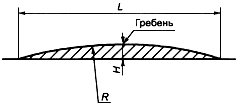 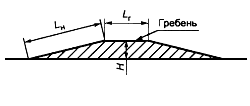 а - волнообразная ИНб - трапециевидная ИН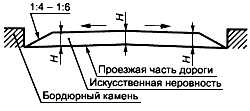 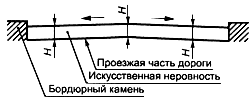 а - тип Iб - тип II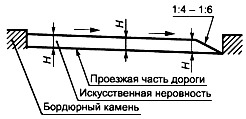 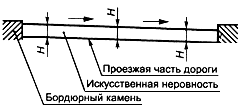 в - тип IIIг - тип IVВолнообразный профильТрапециевидный профильМаксимально допустимая скорость движения, указываемая на знаке, км/чДлина 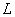 Макси-мальная высота гребня 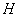 Радиус криволинейной поверхности 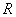 ДлинаМаксимальная высота гребня горизонтальной площадки 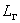 наклонного участка 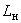 20От 3,0 до3,5 включ.0,07От 11 до15 включ.От 2,0 до2,5 включ.От 1,0 до1,15 включ.0,0730От 4,0 до4,5 включ.0,07От 20 до25 включ.От 3,0 до5,0 включ.От 1,0 до1,40 включ.0,0740От 6,25 до6,75 включ.0,07От 48 до57 включ.От 3,0 до5,0 включ.От 1,75 до2,25 включ.0,07Волнообразный профильТрапециевидный профильМаксимально допустимая скорость движения, указываемая на знаке, км/чДлина Макси-мальная высота гребня Радиус криволинейной поверхности ДлинаМаксимальная высота гребня горизонтальной площадки наклонного участка 20От 5,0 до5,5 включ.0,07От 31 до38 включ.От 2,0 до2,5 включ.От 1,5 до2,0 включ.0,0730От 8,0 до8,5 включ.0,07От 80 до90 включ.От 3,0 до5,0 включ.От 2,0 до2,5 включ.0,0740От 12 до12,5 включ.0,07От 180 до195 включ.От 3,0 до5,0 включ.От 4,0 до4,5 включ.0,07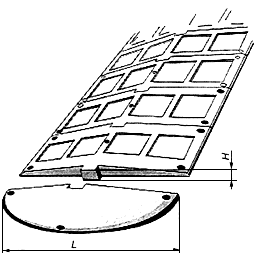 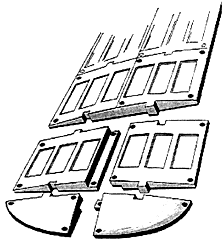 а - ИН из одной части основногои краевого элементовб - ИН из двух частей основного и краевого элементовМаксимально допустимая скорость движения, указываемая на знаке, км/чЭлемент ИНОсновнойКраевойДлина хорды Максимальная высота Длина хорды Максимальная высота 30От 0,50до 0,70 включ.От 0,05до 0,06 включ.От 0,50до 0,70 включ.От 0,05до 0,06 включ.40От 0,90до 1,10 включ.От 0,05до 0,06 включ.От 0,90до 1,10 включ.От 0,05до 0,06 включ.Максимально допустимая скорость движения, км/чРасстояние между осями ИН, м20От 35 до 60 включ.30От 60 до 80 включ.40От 80 до 125 включ.                   УТВЕРЖДЕНОДиректор МБОУ «СОШ № 2»  г. Чебоксары_______________ М.В. МихалеваПриказ № О - ___ от 28 июля 2017 г.№Тема занятияВид занятияКол.часов1Безопасность на улицеБеседа с применением наглядных пособий.12Улица полна неожиданностейПрактическое занятие-экскурсия23Наиболее безопасный путь в школу и домойБеседа с применением наглядных пособий14Где можно и где нельзя игратьБеседа с применением наглядных пособий и разбором ДТП15Наши верные друзья на улицах и дорогах. СветофорБеседа с применением наглядных пособий16Для чего нам светофорУтренник27Наши верные друзья на улицах и дорогах. Дорожные знакиБеседа с применением наглядных пособий.18Мы – пассажирыБеседа19Будь внимательным и осторожным. Движение группамиБеседа–повторение с применением наглядных пособий110 Улицы городаПрактическое занятие-экскурсия211Азбука безопасностиУтренник (викторина) с приглашением инспектора ГИБДД2№Тема занятияВид занятияКол.часов1Основные правила поведения на улице, на дороге.Беседа с использованием наглядных пособий.12Детский дорожно-транспортный травматизм.Беседа с приглашением инспектора ГИБДД13Дорожные знакиБеседа с использованием наглядных пособий14«Светофор»Утренник15Разметка улиц и дорогБеседа с использованием наглядных пособий.16Движение группамиБеседа17ПешеходИгра по правилам дорожного движения18Зачем нужно знать правила поведения на улицах и дорогахБеседа с использованием наглядных пособий19ПассажирыБеседа с описанием общественного транспорта, правил посадки и высадки пассажиров110 Улицы городаПрактическое занятие-экскурсия211Акция «Письмо пешеходу»1№Тема занятияВид занятияКол.часов1«Мы знаем правила безопасного поведения на улицах и дорогах»Викторина12Движение пешеходов по улицам и дорогамБеседа с использованием наглядных пособий13Регулируемые и нерегулируемые перекрёсткиЭкскурсия по городу24Элементы улиц и дорог. Дорожная размёткаБеседы с использованием наглядных пособий. Рисование15Сигналы светофора и регулировщикаБеседа с использованием наглядных пособий16Перекрёстки и их виды, сигналы, подаваемые водителями транспортаБеседа с использованием наглядных пособий17Правила перехода улиц и дорогБеседа-повторение18Дорожные знакиБеседа19Условия безопасности при пользовании общественным транспортомБеседа с использованием наглядных пособий110Регулировщик и водительИгра в спортивном зале111Акция «Письмо пешеходу»1№Тема занятияВид занятияКол.часов1Из истории возникновения правил дорожного движенияБеседа12Обязанности пешеходовБеседа23Обязанности пассажировБеседа14Дорожные знакиБеседа с использованием наглядных пособий25Сигналы светофора и регулировщикаБеседа с использованием наглядных пособий26Езда на велосипедеБеседа17Кто должен уступить дорогуБеседа с использованием наглядных пособий18Разбор дорожно-транспортных происшествий.Беседа инспектора  ГИБДД с учениками19Правила дорожного движения обязательны для всех.Экскурсия110Акция «Письмо пешеходу»1№Тема занятияВид занятияКол.часов1Дорожно-транспортные происшествия, причины и последствия.Беседа с использованием наглядных пособий22Дорожная разметкаБеседа с использованием наглядных пособий13Предупредительные сигналыБеседа с использованием наглядных пособий24Сигналы регулировщика и светофора.Беседа с использованием наглядных пособий25Требования к движению велосипедов, мопедов.Беседа16ДТП, их причины и последствия.Беседа с приглашением инспектора ГИБДД.17Правила поведения при совершении ДТП.Беседа - практическое занятие с приглашением инспектора ГИБДД.18Мы и дорогаИгра-викторина.19Правила дорожного движения обязательны для всех.Экскурсия110Акция «Письмо водителю»1№Тема занятияВид занятияКол.часов1Из истории возникновения правил дорожного движения.Беседа12Такие разные светофоры.Беседа с использованием наглядных пособий13Дорожные знаки.Беседа14Езда на велосипедеБеседа15Обязанности водителей.Беседа16Кто должен уступить дорогу.Беседа с использованием наглядных пособий17ДТП, их причины и последствияБеседа с приглашением инспектора ГИБДД18Проезд перекрёстковБеседа с использованием наглядных пособий19Правила поведения при совершении ДТП.Беседа - практическое занятие с приглашением инспектора ГИБДД.110Мы и дорогаИгра-викторина.111Акция «Письмо водителю»1№Тема занятияВид занятияКол.часов1История ГАИ (ГИБДД) ЧувашииРассказ-беседа12Дорожные предупреждающие знаки и их характеристикаБеседа с использованием наглядных пособий13Дорожные запрещающие знаки и их характеристикаБеседа с использованием наглядных пособий14Дорожные предписывающие и указательные знаки и их характеристикаБеседа с использованием наглядных пособий15Дорожные знаки сервиса и знаки информацииБеседа с использованием наглядных пособий16Дорожно-транспортные происшествия, причины и последствияБеседа с приглашением представителя ГИБДД27Правила поведения при совершении ДТПБеседа18Культура и этика участников дорожного движенияБеседа 29Акция «Письмо водителю»1№Тема занятияВид занятияКол.часов1Дорожно-транспортные происшествия, причины и последствия.Беседа с приглашением представителя ГИБДД12Езда на велосипеде, скутере.Беседа13Правила поведения при совершении ДТПБеседа14Кто должен уступить дорогу.Беседа с наглядными пособиями.15Такие разные светофоры.Беседа с наглядными пособиями.16Обязанности пешеходов и водителей.Беседа17Из истории возникновения правил дорожного движения.Беседа18Мы и дорога.Игра-викторина между классами.19Акция «Письмо водителю»1№Тема занятияВид занятияКол.часов1Дорожно-транспортные происшествия, причины и последствия.Беседа с приглашением представителя ГИБДД12Езда на велосипеде, скутере.Беседа13Правила поведения при совершении ДТПБеседа14Кто должен уступить дорогу.Беседа с наглядными пособиями.15Такие разные светофоры.Беседа с наглядными пособиями.16Обязанности пешеходов и водителей.Беседа17Из истории возникновения правил дорожного движения.Беседа18Мы и дорога.Игра-викторина между классами.1